GHIDUL SOLICITANTULUI pentru accesarea finantarii nerambursabile in cadrul Masurii M05/6B "Investitii in crearea si modernizarea infrastructurii sociale"PREVEDERILE PREZENTULUI GHID SE COMPLETEAZĂ CU REGLEMENTĂRILE CUPRINSE ÎN PROCEDURA DE EVALUARE SI SELECTIE A PROIECTELOR POSTATA PE PAGINA WEB A ASOCIATIEI GAL PLAIURILE OLTULUI  SI CU PREVEDERILE GHIDULUI DE IMPLEMENTARE PENTRU SUB-MASURA 19.2 POSTAT PE SITE-UL WWW.AFIR.INFODEFINITII SI ABREVIERI Angajament - reprezintă voinţa exprimată printr-un document asumat prin semnătură de un solicitant al sprijinului financiar, prin care acesta se obligă să respecte condiţiile generale şi specifice de acordare a sprijinului pentru fiecare măsură/submăsură/pachet/varianta vizată, astfel cum sunt prevăzute în fişele măsurilor din PNDR 2014-2020 şi detaliate în legislaţia naţională; Beneficiar - solicitant eligibil conform fisei prezentei masuri care a obtinut un proiect eligibil si selectat la GAL, incheind un Contract de finanțare cu AFIR pentru accesarea fondurilor europene prin FEADR;Cererea de Finanţare - reprezintă solicitarea completată electronic pe care potenţialul beneficiar o înaintează pentru aprobarea Contractului de Finanțare a proiectului de investiţii în vederea obţinerii finanţării nerambursabile; Contract de Finanţare - reprezintă documentul juridic încheiat în condiţiile legii între Agenţia pentru Finanţarea Investiţiilor Rurale, denumită în continuare AFIR şi beneficiar, prin care se stabilesc obiectul, drepturile şi obligaţiile părţilor, durata de execuţie, valoarea, plata, precum şi alte dispoziţii şi condiţii specifice, prin care se acordă asistenţă financiară nerambursabilă din FEADR şi de la bugetul de stat, în scopul atingerii obiectivelor măsurilor cuprinse în PNDR 2014 - 2020;Conflict de interese - orice situație care împiedică părțile semnatare ale acordului de cooperare să aibă o atitudine profesionistă, obiectivă și imparțială sau să execute activitile prevăzute în Contractul de Finanţare într-o manieră profesionistă, obiectivă și imparțială, din motive referitoare la familie, viața personală,, interese economice sau orice alte interese. Interesele anterior menționate includ orice avantaj pentru persoana în cauză, soțul/ soția, rude ori afini până la gradul 4 inclusiv. Dispozițiile menționate mai sus se aplică partenerilor, contractorilor, angajaților beneficiarului implicați în realizarea prevederilor prezentului contract;Derulare proiect - reprezintă totalitatea activităților efectuate de beneficiarul FEADR de la semnarea contractului de finanțare până la finalul perioadei de monitorizare a proiectului; Eligibil - reprezintă îndeplinirea condiţiilor şi criteriilor minime de către un solicitant aşa cum sunt precizate în Ghidul Solicitantului, Cererea de Finanţare şi Contractul de Finanţare pentru FEADR;Evaluare - acţiune procedurală prin care documentaţia pentru care se solicită finanţare este analizată pentru verificarea îndeplinirii criteriilor de eligibilitate şi pentru stabilirea punctajului proiectelor eligibile;Fişa măsurii - secțiune din Strategia de Dezvoltare Locala a GAL care descrie motivaţia sprijinului financiar nerambursabil oferit, obiectivele măsurii, aria de aplicare şi acţiunile prevăzute, tipul de investiţie, menţionează categoriile de beneficiar şi tipul sprijinului;Fonduri nerambursabile - fonduri acordate unui solicitant în baza unor criterii de eligibilitate îndeplinite pentru realizarea unei investiţii încadrate în aria de finanţare şi care nu trebuie returnate – singurele excepţii sunt nerespectarea condiţiilor contractuale şi nerealizarea investiţiei conform proiectului aprobat de AFIR; Implementare proiect - reprezintă totalitatea activităților efectuate de beneficiarul FEADR de la semnarea contractului de finanțare până la data depunerii ultimei tranșe de plată; Inovarea socială presupune dezvoltarea de idei, servicii și modele prin care pot fi mai bine abordate provocările sociale, cu participarea actorilor publici și privați, inclusiv a societății civile, cu scopul îmbunătățirii calității vieții populației din teritoriu. Aceasta poate fi reprezentată de o soluție la o problemă socială – o activitate sau un serviciu inovativ, poate fi o schimbare de proces sau o schimbare organizațională. Inovarea socială presupune noutate – important nu este ca ideea sau acțiunea să fie absolut noi, contează să fie percepute ca noi în contextul în care sunt aplicate, respectiv pentru teritoriul GAL Plaiurile Oltului. Inovarea trebuie să introducă o schimbare. Inovarea socială produce un beneficiu pentru grupuri de indivizi, comunități, societate în ansamblu, iar nu pentru indivizi particulari. Exemple de teme de inovare socială: – crearea și consolidarea de parteneriate relevante pentru soluționarea problemelor cu care se confruntă comunitățile marginalizate / persoanele aflate în risc de sărăcie / persoane aparținând grupurilor vulnerabile, dar și pentru identificarea unor soluții practice, viabile, inovative de a răspunde problemelor identificate, bazate inclusiv pe valorificarea de bune practici la nivel național sau din alte programe; – metode inovative de implicare activă a membrilor comunității la acțiunile sprijinite, inclusiv pentru depășirea barierelor de ordin moral sau care țin de cutumele din societate / etnice; – valorificarea oportunităților locale în identificarea soluțiilor propuse; – activități și inițiative care vizează promovarea egalității de șanse, non discriminarea etc.;Achiziție simplă - reprezintă dobândirea, în urma aplicării unei proceduri de licitație, respectiv de selecție de oferte/ conform bazei de date cu prețuri de referință, publicată pe site-ul AFIR, de către beneficiarul privat al finanțării prin PNDR a unor bunuri cum ar fi tractoare, mașini, utilaje și instalații tehnologice fără montaj și servicii, precum cel de consultanță, dacă este cazul, prin atribuirea unui contract de achiziție; Achiziție complexă care prevede construcții montaj - reprezintă dobândirea, în urma aplicării unei proceduri de licitație, respectiv de selecție de oferte de către beneficiarul finanțării prin PNDR a unor bunuri cum ar fi utilaje și instalații tehnologice cu montaj și/ sau lucrări de construcții și instalații și servicii prin atribuirea unui contract de achiziție;Asociatie de Dezvoltare Intercomunitara (ADI) - structura de cooperare cu personalitate juridica, de drept privat, infiintate in conditiile legii de unitatile administrativ teritoriale pentru realizarea in comun a unor proiecte pentru dezvoltare de interes zonal sau regional ori furnizarea in comun a unor servicii publice (Legea Administratiei publice locale nr. 215/2001);Cofinantare publica - fondurile nerambursabile alocate proiectelor de investitie prin FEADR. Aceasta este asigurata prin contributia Uniunii Europene si a Guvernului Romaniei;Dosarul cererii de finanţare - cererea de finanţare împreună cu documentele anexate;Prag minim - punctajul minim sub care niciun proiect nu poate fi declarat eligibil si acceptat la finantare;Proiecte neconforme - proiectele care nu indeplinesc conditiile minime de conformitate prevazute de Ghidul Solicitantului;Proiecte neeligibile - proiectele care nu indeplinesc conditiile minime de eligibilitate prevazute de Ghidul Solicitantului;Reprezentantul legal - este persoana desemnata sa reprezinte solicitantul în relatia contractuala cu GAL / AFIR, conform legislatiei în vigoare; Modernizare - cuprinde lucrarile de constructi – montaj si instalatii privind reabilitarea infrastructurii si / sau consolidarea constructiilor reutilarea / dotarea, extinderea (daca este cazul) apartinand tipurilor de investitii derulate prin masura, care se realizeaza pe amplasamentele existente, fara modificarea destinatiei / functionalitatii initale;Solicitant: persoană juridică / ONG, potenţial beneficiar al sprijinului nerambursabil din FEADR; Valoare eligibilă a proiectului - suma cheltuielilor pentru bunuri, servicii, lucrări care se încadrează în Lista cheltuielilor eligibile precizată în prezentul ghid și care pot fi decontate prin FEADR; procentul de confinanţare publică și privată se calculează prin raportare la valoarea eligibilă a proiectului; Valoarea neeligibilă a proiectului -preprezintă isuma cheltuielilorp pentru bunuri, servicii şi / sau lucrări care sunt încadrate în Lista cheltuielilor neeligibile precizată în prezentul ghid si, ca atare, nu pot fi decontate prin FEADR; cheltielile neeligibile nu vor fi luate in calcul pentru stabilirea procentului de cofinantare publica; cheltuielile neeligibile vor fi suportate financiar integral de beneficiarul proiectului; Valoare totală a proiectului - suma cheltuielilor eligibile şi neeligibile pentru bunuri, servicii, lucrări;Mijloace de comunicare la distanță –  se consideră mijloc de comunicare la distanță poșta electronică, sistemul online prin teleconferință sau videoconferință, sistemul de curierat rapid;Perioada de tranziție - asigurarea continuității sprijinului acordat Grupurilor de Acțiune Locală și beneficiarilor din teritoriile acoperite de GAL-uri în cadrul Politicii Agricole Comune în anii 2021 și 2022;Grupuri vulnerabile: copilul în situaţie de risc ridicat: sărăcie, vulnerabilitate la procesele de dezagregare socială, delincvenţa juvenilă; tinerii de peste 18 ani care nu mai sunt cuprinşi în sistemul de ocrotire a copiilor fără familie; persoanele cu handicap; persoanele aparţinând populaţiei de etnie romă aflate în situaţii de risc ridicat; vârstnicii în situaţie de risc ridicat şi persoanele fără adăpost;Incluziune - Incluziunea socială se referă la respectarea statutului și drepturilor tuturor oamenilor dintr-o societate, care trebuie să aibă oportunitatea de a participa în mod relevant la viața acesteia și de a se bucura de un tratament egal cu ceilalți. Ea reprezinta setul de masuri si actiuni multidimensionale din domeniile protectiei sociale, ocuparii fortei munca, locuirii, educatiei, sanatatii, informarii si comunicarii, mobilitatii, securitatii, justitiei si culturii, destinate combaterii excluziunii sociale;Marginalizarea sociala – se refera la persoanele care se confruntă cu una sau cu un cumul de privaţiuni sociale, cum ar fi: lipsa unui loc de muncă, lipsa unei locuinţe sau locuinţă inadecvată, lipsa accesului la un sistem de furnizare a apei potabile, a căldurii sau a energiei electrice, lipsa accesului la educaţie sau servicii de sănătate;Minoritate - orice grup bine definit de persoane care are cetăţenia statului în care locuieşte, sunt îninferioritate numerică în raport cu populaţia care constituie majoritatea, întreţin legături vechi, trainice şi durabile cu acest stat, prezintă caracteristici etnice, culturale sau lingvistice distincte şi sunt animate de voinţa de a păstra identitatea comună a membrilor săi, cu deosebire cultura, tradiţiile şi limba.
PrescurtăriGAL – Grup de Actiune Locala;PNDR – Programul Național de Dezvoltare Rurală;FEADR – Fondul European Agricol pentru Dezvoltare Rurală;EURI - Instrumentul de Redresare al Uniunii Europene;MADR – Ministerul Agriculturii și Dezvoltării Rurale;DGDR-AM PNDR – Direcția Generală Dezvoltare Rurală - Autoritatea de Management pentru Programul Național de Dezvoltare Rurală;AFIR – Agenția pentru Finanțarea Investițiilor Rurale;POCU – Programul Operational Capital Uman;MFE – Ministerul Fondurilor Europene;AM POCU – Autoritatea de Management pentru Programul Operational Capital Uman;DATLIN – Direcția Asistență Tehnică și Investiții Non-agricole din cadrul AFIR;SIN – Serviciul Investiții Non-agricole din cadrul Direcției Asistență Tehnică, LEADER și Investiții Non-agricole - AFIR;SL – Serviciul LEADER din cadrul AFIR;DIBA – Direcția Infrastructură de Bază și de Acces din cadrul AFIR;SIB – Serviciul Infrastructură de Bază din cadrul Direcției Infrastructură de Bază și de Acces – AFIR;SIA - Serviciul Infrastructură de Acces din cadrul Direcției Infrastructură de Bază și de Acces – AFIR;DAF – Direcția Active Fizice din cadrul AFIR;SP – Serviciul Pomicultură din cadrul Direcției Active Fizice - AFIR;SAF - Serviciul Active Fizice din cadrul Direcției Active Fizice - AFIR;DPDIF – Direcția Plăți Directe și Instrumente Financiare din cadrul AFIR;SPD - Serviciul Plăți Directe din cadrul Direcției Directe și Instrumente Financiare – AFIR;SIFFM - Serviciul Instrumente Financiare și Fond Mutual din cadrul Direcției Directe și Instrumente Financiare – AFIR;CRFIR – Centrul Regional pentru Finanțarea Investițiilor Rurale;OJFIR – Oficiul Județean pentru Finanțarea Investițiilor Rurale;SLIN – CRFIR – Serviciul LEADER și Investiții Non-agricole din cadrul Centrului Regional pentru Finanțarea Investițiilor Rurale;SLIN – OJFIR – Serviciul LEADER și Investiții Non-agricole din cadrul Oficiului Județean pentru Finanțarea Investițiilor Rurale;CE – SLIN – OJFIR/CRFIR – Compartimentul Evaluare, din cadrul Serviciului LEADER și Investiții Non-agricole - Oficiul Județean pentru Finanțarea Investițiilor Rurale /Centrul Regional pentru Finanțarea Investițiilor Rurale;CI – SLIN – CRFIR/OJFIR - Compartimentul Implementare, din cadrul Serviciului LEADER și Investiții Non-agricole - Oficiul Județean pentru Finanțarea Investițiilor Rurale/ Centrul Regional pentru Finanțarea Investițiilor Rurale;CJC – CRFIR – Compartimentul Juridic și Contencios din cadrul Centrului Regional pentru Finanțarea Investițiilor Rurale; CMIT – CRFIR - Compartiment Monitorizare și IT din cadrul Centrului Regional pentru Finanțarea Investițiilor Rurale; SAFPD – CRFIR – Serviciul Active Fizice și Plăți Directe din cadrul Centrului Regional pentru Finanțarea Investițiilor Rurale;SAFPD – OJFIR – Serviciul Active Fizice și Plăți Directe din cadrul Oficiului Județean pentru Finanțarea Investițiilor Rurale;CE – SAFPD – OJFIR/CRFIR – Compartimentul Evaluare, din cadrul Serviciului Active Fizice și Plăți Directe - Oficiul Județean pentru Finanțarea Investițiilor Rurale/Centrul Regional pentru Finanțarea Investițiilor Rurale;SIBA – CRFIR - Serviciul Infrastructură de Bază și de Acces din cadrul Centrului Regional pentru Finanțarea Investițiilor Rurale;CE – SIBA – CRFIR - Compartimentul Evaluare, din cadrul Serviciului Infrastructură de Bază și de Acces - Centrul Regional pentru Finanțarea Investițiilor Rurale;SCP – Serviciul Contabilizare Plăți din cadrul Direcției Efectuare și Contabilizare Plăți Fonduri Europene – AFIR;DCA – Direcția Control și Antifraudă din cadrul AFIR;DGA AFPD – Director General Adjunct Active Fizice și Plăți Directe;DGA ILINA – Director General Adjunct Infrastructură, LEADER și Investiții Non-agricole;DCP - Direcţia Coordonare Programe - AFIR;SM – Serviciul Metodologie - AFIR;SMER - Serviciul Monitorizare, Evaluare, Raportare – AFIR.PREVEDERI GENERALEIn prezent, infrastructura sociala nu are capacitatea de a sustine un nivel decent de educatie si de ingrijire a copiilor sau a persoanelor varstnice din categoriile marginalizate. Din punct de vedere financiar, sprijinul social integrat eficient si accesibil in centrele comunitare poate contribui la reducerea dependentei de transferurile financiare si astfel se reduc costurile directe cu acordarea beneficiilor/prestatiilor sociale, influentand migratia. Prin implementarea proiectelor din cadrul acestei masuri, abandonul scolar timpuriu poate fi diminuat intrucat lipsa unor astfel de centre este legata direct de aceasta problema, avand un impact direct al educatiei asupra sanselor de a ocupa un loc de munca in viitor. La nivel social, impactul migratiei se reflecta prin riscul ca acesti copii sa fie abuzati emotional si exploatati prin munca. Pentru persoanele varstnice din categoriile marginalizate, masura propusa pune accentul pe urmatoarele obiective in domeniul imbatranirii active si anume: prelungirea si imbunatatirea calitatii vietii persoanelor varstnice, promovarea participarii sociale active si demne a acestora, astfel incat abordarea sa fie integrata si orientata pe nevoile comunitatii. Măsura  beneficiaza de fonduri EURI alocate suplimentar pentru perioada de tranzitie – pentru investiții în infrastructură socială. Infiintarea centrelor comunitare de zi pentru persoane varstnice / copii si alti membri ai comunitatilor marginalizate joaca un rol important in dezvoltarea spiritului comunitar si a voluntariatului. Pentru copiii scolari, centrele propuse a se realiza prin intermediul prezentei masuri ofera copiilor din medii defavorizate conditii de educatie si „control social” dupa orele de scoala, pentru a-i feri in perioada cea mai vulnerabila de alte „atractii”, de incultura si lene intelectuala, care ar da mai tarziu adultul fara apetit pentru munca si abonat pe viata la asistenta sociala, la protectia statului. Activitatile centrului de zi pentru copii sunt complementare celor realizate de alte servicii publice (invatamant, sanatate). Pentru persoanele varstnice din categoriile defavorizate insa, pensionarea si batranetea pot aduce cu sine izolarea sociala, foarte multi varstnici confruntandu-se dupa o viata plina de activitati, cu sentimentul inutilitatii si singuratatii.Valoarea adaugata a masurii si relevanta acesteia deriva din urmatoarele:Asistenta gratuita acordata in timpul zilei copiilor care provin, in primul rand din familii aflate in dificultate (familii cu situatie materiala precara si/sau familii dezorganizate, inclusiv familii monoparentale) dandu-se astfel posibilitatea parintilor de a-si gasi un loc de munca si de a putea oferi conditii materiale adecvate cresterii copiilor;Prin parteneriatele create in vederea functionarii centrului comunitar pe mai multe paliere are loc imbunatatirea si accesibilizarea serviciilor locale de asistenta sociala/de educatie in mediul rural;Mentinerea copilului in familie, evitandu-se intrarea in sistemul de protectie din cauze preponderent socio-economice;Implicarea varstnicilor in activitati desfasurate in cadrul centrelor de zi joaca un rol important in mentinerea unei starii bune de sanatate fizica si psihica, prevenind izolarea sociala;Combaterea segregarii prin integrarea in societate a altor categorii marginalizate care fac parte din populatia locala.Contribuția măsurii la domeniile de intervențieContributie la prioritatea/prioritătile prevăzute la art. 5, Reg. (UE) nr. 1305/2013:P6: Promovarea incluziunii sociale, a reducerii sărăciei și a dezvoltării economice în zonele rurale Măsura corespunde obiectivelor art. 20, alin. (1), lit. b), d) și g) din Reg. (UE) nr. 1305/2013:  Servicii de baza si reinnoirea satelor in zonele rurale.Contributia la domeniul de interventie prevăzut la art. 5, Reg.(UE) nr. 1305/2013:DI 6B - Încurajarea dezvoltării locale în zonele rurale             Măsura beneficiaza de fonduri EURI alocate suplimentar pentru perioada de tranzitie – pentru investiții în infrastructură socială in cadrul apelului 1/2023.Obiective generale si specifice ale masuriiObiectiv(e) de dezvoltare rurală Reg (UE) nr. 1305/2013: iii) Obținerea unei dezvoltări teritoriale echilibrate a economiilor și comunitățiilor rurale, inclusiv crearea și menținerea de locuri de muncăObiectivele specifice / locale ale măsurii:Prevenirea excluderii sociale a copiilor si a familiilor cu risc crescut de izolare sociala sau aflate in incapacitate de a oferi conditii minimale de subzistenta, crestere si educatie;Promovarea dreptului fiecarui copil de a-si pastra relatiile familiale, oferind servicii adecvate familiei in situatie de risc de abandonare a copilului, pentru ca ea sa fie capabila sa-si indeplineasca responsabilitatile legate de ingrijirea, securitatea si educatia copilului;Ameliorarea starii psihologice a batranilor singuratici si vulnerabili; Imbunatatirea calitatii vietii persoanelor varstnice si prevenirea institutionalizarii acestora;Integrarea persoanelor cu risc de excluziune sociala din populatia defavorizata / categorii marginalizate, evitand segregare.Contributia la urmatoarele obiective transversale ale Reg.(UE) nr. 1305/2013:Inovare: sprijinul acordat dezvoltarii infrastructurii sociale este esential pentru dezvoltarea sociala si economica a zonei GAL, dand o sansa formarii de generatii tinere mai bine pregatite, deschise spre noi oportunitati si capabile sa se integreze in societate, alaturi de populatia varstnica marginalizata. Inovarea sociala presupune dezvoltarea de idei, servicii si modele prin care pot fi mai bine abordate provocarile sociale, cu participarea actorilor publici si privati, inclusiv a societatii civile, cu scopul imbunatatirii serviciilor sociale.Protectia mediului si atenuarea schimbarilor climatice: in vederea dezvoltarii durabile a comunitatilor locale, in sensul unei mai bune intelegeri a asumarii angajamentelor de mediu si a provocarilor privind schimbarile climatice, masura contribuie la atingerea obiectivelor de mediu prin investitii in echipamente care reduc consumul de energie si apa, inclusiv utilizarea energiei regenerabile, acesta fiind un criteriu de selectie.Contribuția publică totală a măsurii Asociatia GAL Plaiurile Oltului beneficiază și de fonduri provenite din tranziție (EURI), iar valoarea totală alocată pe masura este constituită din disponibilul existent reprezentat de fonduri FEADR, la care se adaugă sumele provenite din tranziție (fonduri EURI).Contributia publica totala a masurii este de 100.000 euro fonduri FEADR, plus valoarea de 136.606,76 euro, ajutor financiar nerambursabil provenit din fonduri de tranzitie (EURI).Tipul sprijinuluiSprijinul va fi acordat sub forma rambursarii costurilor eligibile suportate si platite efectiv. Beneficiarii sprijinului pentru investitii pot solicita plata unui avans de pana la 50% din ajutorul public acordat pentru aceste investitii catre autoritatea contractanta. Plata avansurilor este conditionata de constituirea unei garantii bancare sau a unei garantii echivalente corespunzatoare procentului de 100% din plata avansului.Sumele aplicabile și rata sprijinuluiCa urmare a nevoilor identificate in ceea ce priveste imbunatatirea infrastructurii sociale in teritoriul GAL si avand in vedere bugetul alocat s-a stabilit tipul si cuantumul sprijinului acordat pentru aceasta masura.Alocarea financiară a măsurii va fi de 136.606,76 euro reprezentând fonduri EURI aferente perioadei de tranziție. Valoarea ajutorului pubic nerambursabil nu va depasi 45.535,58 euro/proiect (fonduri EURI).Intensitatea sprijinului public nerambursabil va fi de:100% pentru investiții negeneratoare de venit;100% pentru investiții generatoare de venit cu utilitate publică; 80% pentru investiții generatoare de venit pentru cheltuielile eligibile din proiect.Sprijinul public nerambursabil va respecta prevederile Reg. (CE) nr. 1407/2013 cu privire la sprijinul de minimis.Legislația națională și europeană aplicabilă măsuriiLegislatie europeanaRegulamentul (UE) nr. 1303/2013 de stabilire a unor dispoziții comune privind Fondul european de dezvoltare regională, Fondul social european, Fondul de coeziune, Fondul european agricol pentru dezvoltare rurală și Fondul european pentru pescuit și afaceri maritime, precum și de stabilire a unor dispoziții generale privind Fondul european de dezvoltare regională, Fondul social european, Fondul de coeziune și Fondul european pentru pescuit și afaceri maritime și de abrogare a Regulamentului (CE) nr. 1083/2004 al Consiliului, cu modificările şi completările ulterioare;Regulamentul (UE) nr. 1305/2013 privind sprijinul pentru dezvoltare rurală acordat din Fondul european agricol pentru dezvoltare rurală (FEADR) și de abrogare a Regulamentului (CE) nr. 1698/2005 al Consiliului, cu modificările şi completările ulterioare;Regulamentul (UE) nr. 1306/2013 al Parlamentului European Și al Consiliului privind finanțarea, gestionarea și monitorizarea politicii agricole comune și de abrogare a Regulamentelor (CEE) nr. 352/78, (CE) nr. 165/94, (CE) nr. 2799/98, (CE) nr. 814/2000, (CE) nr. 1290/2005 și (CE) nr. 485/2008 ale Consiliului, cu modificările şi completările ulterioare;Regulamentul (UE) nr. 1407/2013 al Comisiei privind aplicarea articolelor 107 și 108 din Tratatul privind funcționarea Uniunii Europene ajutoarelor de minimis Text cu relevanță pentru SEE, cu modificările şi completările ulterioare;Regulamentul de punere în aplicare (UE) nr. 808/2014 al Comisiei de stabilire a normelor de aplicare a Regulamentului (UE) nr. 1305/2013 al Parlamentului European și al Consiliului privind sprijinul pentru dezvoltare rurală acordat din Fondul european agricol pentru dezvoltare rurală (FEADR), cu modificările şi completările ulterioare;Regulamentul de punere în aplicare (UE) nr. 809/2014 al Comisiei de stabilire a normelor de aplicare a Regulamentului (UE) nr. 1304/2013 al Parlamentului European și al Consiliului în ceea ce privește sistemul integrat de administrare și control, măsurile de dezvoltare rurală și ecocondiționalitatea, cu modificările şi completările ulterioare;Regulamentul (UE) nr. 2393/2017 al Parlamentului European și al Consiliului din 13 decembrie 2017 de modificare a Regulamentelor (UE) nr. 1305/2013 privind sprijinul pentru dezvoltare rurală acordat din Fondul european agricol pentru dezvoltare rurală (FEADR), (UE) nr. 1306/2013 privind finanțarea, gestionarea și monitorizarea politicii agricole comune, (UE) nr. 1307/2013 de stabilire a unor norme privind plățile directe acordate fermierilor prin scheme de sprijin în cadrul politicii agricole comune, (UE) nr. 1308/2013 de instituire a unei organizări comune a piețelor produselor agricole și (UE) nr. 652/2014 de stabilire a unor dispoziții pentru gestionarea cheltuielilor privind lanțul alimentar, sănătatea și bunăstarea animalelor, precum și sănătatea plantelor și materialul de reproducere a plantelor;Regulamentul (UE) nr. 679/2016 privind protecția persoanelor fizice în ceea ce privește prelucrarea datelor cu caracter personal și libera circulație a acestor date.Regulamentul (UE) nr. 2393/2017 al Parlamentului European și al Consiliului din 13 decembrie 2017 de modificare a Regulamentelor (UE) nr. 1305/2013 privind sprijinul pentru dezvoltare rurală acordat din Fondul european agricol pentru dezvoltare rurală (FEADR), (UE) nr. 1306/2013 privind finanțarea, gestionarea și monitorizarea politicii agricole comune, (UE) nr. 1307/2013 de stabilire a unor norme privind plățile directe acordate fermierilor prin scheme de sprijin în cadrul politicii agricole comune, (UE) nr. 1308/2013 de instituire a unei organizări comune a piețelor produselor agricole și (UE) nr. 652/2014 de stabilire a unor dispoziții pentru gestionarea cheltuielilor privind lanțul alimentar, sănătatea și bunăstarea animalelor, precum și sănătatea plantelor și materialul de reproducere a plantelor; Regulamentul de punere în aplicare (UE) 532/2020 AL COMISIEI din 16 aprilie 2020 de derogare, pentru anul 2020, de la Regulamentele de punere în aplicare (UE) nr. 809/2014, (UE) nr. 180/2014, (UE) nr. 181/2014, (UE) 2017/892, (UE) 2016/1150, (UE) 2018/274, (UE) 2017/39, (UE) 2015/1368 și (UE) 2016/1240 în ceea ce privește anumite controale administrative și la fața locului aplicabile în cadrul politicii agricole comune, cu modificările ulterioare;REGULAMENTUL (UE) 2220/2020 al Parlamentului European și al Consiliului din 23 decembrie 2020 de stabilire a anumitor dispoziții tranzitorii privind sprijinul acordat din Fondul european agricol pentru dezvoltare rurală (FEADR) și din Fondul european de garantare agricolă (FEGA) în anii 2021 și 2022 și de modificare a Regulamentelor (UE) nr. 1305/2013, (UE) nr. 1306/2013 și (UE) nr. 1307/2013 în ceea ce privește resursele și aplicarea regulamentelor respective în anii 2021 și 2022 și a Regulamentului (UE) nr. 1308/2013 în ceea ce privește resursele;Regulamentul (UE) 2094/2020 al Consiliului din 14 decembrie 2020 de instituire a unui instrument de redresare al Uniunii Europene pentru a sprijini redresarea în urma crizei provocate de COVID-19. Legislatie nationalaLegea nr. 215/2001 a administratiei publice locale, republicata, cu modificarile si completarile ulterioare;Legea nr. 197/2012 privind asigurarea calitătii in domeniul serviciilor sociale;Ordonanţei de urgenţă a Guvernului nr. 142/2008 privind aprobarea Planului de amenajare a teritoriului naţional Secţiunea a VIII-a zone cu resurse turistice, (Anexa nr. 1) aprobată cu modificări și completări prin Legea nr. 190/2009;Ordinul Ministerului Culturii si Cultelor nr. 2.260/22.06.2006 privind precizarea indicatoarelor de norme de deviz pentru ofertare si decontarea situatilor de lucrari de consolidare si restaurare pentru conservarea monumentelor istorice;HG nr. 383/2015 pentru aprobarea Strategiei nationale privind incluziunea sociala si reducerea saraciei pentru perioada 2015-2020;HG nr. 363/2010 privind aprobarea standardelor de cost pentru obiective de investitii finanţate din fonduri publice, cu modificările şi completările ulterioare;Legea nr. 98/2016 privind achizițiile publice, cu completările ulterioare;Legea nr. 1 din 5 ianuarie 2011 a educaţiei naţionale - Republicare, cu modificările şi completările ulterioare;Legea nr. 422/2001 privind protejarea monumentelor istorice - Republicare, cu modificările şi completările ulterioare;Legea nr. 489/2004 privind libertatea religioasă şi regimul general al cultelor - Republicare, cu modificările şi completările ulterioare;Hotărârea Guvernului nr. 226/2015 privind stabilirea cadrului general de implementare a măsurilor programului naţional de dezvoltare rurală cofinanţate din Fondul European Agricol pentru Dezvoltare Rurală şi de la bugetul de stat, cu modificările şi completările ulterioare;Hotărârea Guvernului nr. 907/2016 privind etapele de elaborare şi conţinutul-cadru al documentaţiilor tehnico-economice aferente obiectivelor/proiectelor de investiţii finanţate din fonduri publice; Legea nr. 292/2011 privind asistenta sociala;Legea nr. 273/ 2006 privind finantele publice locale cu modificările şi completările ulterioare;Legea nr. 500/2002 privind finantele publice;Legea nr. 82/ 1991 a contabilităţii – Republicare, cu modificările şi completările ulterioare;Legea nr. 571/ 2003 privind Codul Fiscal, cu modificările şi completările ulterioare;Legea nr. 184/2016 privind instituirea unui mecanism de prevenire a conflictului de interese în procedura de atribuire a contractelor de achiziţie publica;Legea nr. 190/2018 privind măsuri de punere în aplicare a Regulamentului (UE) 2016/679 al Parlamentului European și al Consiliului din 27 aprilie 2016 privind protecția persoanelor fizice în ceea ce privește prelucrarea datelor cu caracter personal și privind libera circulație a acestor date și de abrogare a Directivei 95/46/CE (Regulamentul general privind protecția datelor), cu modificările ulterioare;Legea nr. 161/2003 privind unele măsuri pentru asigurarea transparenței în exercitarea demnităților publice, a funcțiilor publice și în mediul de afaceri, prevenirea și sancționarea corupției, cu modificările și completările ulterioare; Ordonanța de Urgență a Guvernului nr. 57/2019 privind Codul administrativ, cu modificările și completările ulterioare;Ordonanţa de urgenţă a Guvernului nr. 66/2011 privind prevenirea, constatarea şi sancţionarea neregulilor apărute în obţinerea şi utilizarea fondurilor europene şi/sau a fondurilor publice naţionale aferente acestora, cu modificările şi completările ulterioare;Ordonanţa de Urgenţă a Guvernului nr. 49/2015 privind gestionarea financiară a fondurilor europene nerambursabile aferente politicii agricole comune, politicii comune de pescuit şi politicii maritime integrate la nivelul Uniunii Europene, precum şi a fondurilor alocate de la bugetul de stat pentru perioada de programare 2014-2020 şi pentru modificarea şi completarea unor acte normative din domeniul garantării;Ordonanța Guvernului nr. 26/2000 cu privire la asociaţii şi fundaţii, cu modificările şi completările ulterioare;Ordonanţa Guvernului nr. 92/2003 privind Codul de procedură fiscală ‐ Republicare, cu modificările şi completările ulterioare;Ordinul ministrului economiei și finanțelor nr. 2371/2007 pentru aprobarea modelului şi conţinutului unor formulare prevăzute la titlul III din Legea nr. 571/2003 privind Codul fiscal, cu modificările şi completările ulterioare;Ordinul ministrului economiei și finanțelor nr. 858/2008 privind depunerea declaraţiilor fiscale prin mijloace electronice de transmitere la distanţă, cu modificările şi completările ulterioare;Ordinul ministrului economiei și finanțelor nr. 3512/2008 privind documentele financiar‐contabile, cu modificările şi completările ulterioare;Ordinul ministrului finanțelor publice nr. 65/2015 privind principalele aspecte legate de întocmirea şi depunerea situaţiilor financiare anuale şi a raportărilor contabile anuale ale operatorilor economici la unităţile teritoriale ale Ministerului Finanţelor Publice, cu modificările şi completările ulterioare;Ordinul ministrului agriculturii și dezvoltării rurale nr. 1216/R/2018 privind aprobarea structurii organizatorice și a Regulamentului de organizare şi funcţionare pentru Agenţia pentru Finanțarea Investițiilor Rurale;Ordinului ministrului agriculturii și dezvoltării rurale nr. 107/2017 privind aprobarea schemei de ajutor de minimis - “Sprijin pentru implementarea acțiunilor în cadrul strategiei de dezvoltare locală”;Ordinul ministrului agriculturii și dezvoltării rurale nr. 1735/R/25.05.2020 pentru aprobarea Regulamentului privind instituirea unor măsuri pentru prevenirea și controlul infecțiilor, aplicabile la nivelul Ministerului Agriculturii și Dezvoltării Rurale;Ordinul ministrului agriculturii și dezvoltării rurale nr. 125/2020 privind stabilirea unor măsuri derogatorii în ceea ce privește anumite controale administrative și la fața locului aplicabile în cadrul politicii agricole comune ce se realizează în implementarea proiectelor aferente PNDR 2014 - 2020 ca urmare a măsurilor dispuse pentru combaterea pandemiei de COVID-19, cu modificările si completările ulterioare.Ordinul MADR nr. 2243/2015 privind aprobarea Regulamentului de organizare şi funcţionare al procesului de selecţie şi al procesului de verificare a contestaţiilor pentru proiectele aferente măsurilor din PNDR 2014 – 2020.Legea nr. 455 din 18 iulie 2001 privind semnătura electronică, republicată, cu completările ulterioare;Legea nr. 55/2020 privind unele măsuri pentru prevenirea şi combaterea efectelor pandemiei de COVID-19 cu modificările ulterioare.Aria de aplicabilitate a măsurii (teritoriul acoperit de GAL)Localitati din judetul Olt: Osica de Jos, Falcoiu, Dobrun, Sopirlita, Pirscoveni, Brancoveni, Piatra Olt, Birza, Voineasa, Dobrosloveni, Farcasele, Stoenesti, Babiciu, Scarisoara, Cezieni, Deveselu, Vladila, Draghiceni, Studina;Localitati din judetul Dolj: Teslui.DEPUNEREA PROIECTELORLocul unde vor fi depuse proiecteleProiectele vor fi depuse la sediul Asociatiei GAL Plaiurile Oltului situat in str. Principala, nr. 117, cam. 6, comuna Dobrun, jud. Olt.Perioada de depunere a proiectelorProiectele vor putea fi depuse in perioada mentionata in Anuntul de Lansare a Apelului de Selectie disponibil pe pagina web www.galplaiurileoltului.org.ro., la sediul GAL si la sediile autoritatilor publice locale partenere (varianta simplificata). Eventuale prelungiri ale perioadei de primire a proiectelor vor fi comunicate in timp util publicului si vor putea fi consultate pe pagina web a GAL, la sediul GAL si la sediile autoritatilor publice locale partenere (varianta simplificata).Alocarea pe sesiuneBugetul total alocat prezentei sesiuni este de 136.606,76 euro reprezentand fonduri EURI aferente perioadei de tranzitie.Punctajul minim pentru finantarePunctajul minim pentru finantarea unui proiect este de 10 puncte si reprezintă pragul sub care niciun proiect nu poate beneficia de finanţare nerambursabilă.CATEGORIILE DE BENEFICIARI ELIGIBILISolicitanti eligibiliSolicitanţii eligibili (beneficiari direcţi) pentru sprijinul financiar nerambursabil acordat prin această măsură sunt:Autoritati publice locale cu responsabilitati in domeniu si asociatiile acestora; Autoritati publice locale cu responsabilitati in domeniu ori asociatiile acestora in parteneriate cu actori sociali relevanti; Furnizori de servicii sociale in conditiile legii; Entitati publice sau private care se obliga sa devina furnizori autorizati de servicii sociale pana la finalizarea investitiilor;Grupuri de Actiune Locala (GAL)*.*GAL-urile pot fi beneficiari pentru operatiunile de interes public ce vizeaza minoritati, infrastructura sociala si broadband pentru comunitate si teritoriul respectiv identificate in SDL in cazul in care niciun alt solicitant nu-si manifesta interesul si se aplica masuri de evitare a conflictului de interese.			Urmare a implementarii proiectelor se identifica o serie de beneficiari indirecţi precum:Populatia locala defavorizata din categorii marginalizate aflate in risc de excluziune sociala;ONG-uri care vor avea activitati in centrele comunitare.Atentie! Reprezentantul legal al comunei/orasului poate fi Primarul sau inlocuitorul de drept al acestuia. Reprezentantul legal al Asociatiei de Dezvoltare Intercomunitara este presedintele Consiliului de Administratie, in conformitate cu Legea nr. 215/2001 a administratiei publice locale, republicata cu modificarile si completarile ulterioare.			Solicitanţii / potentialii beneficiari pot depune proiecte aferente masurilor de investitii incluse in cadrul Strategiei de Dezvoltare Locala a GAL Plaiurile Oltului cu respectarea condiţiilor prevăzute la art. 3 și art. 6 din HG nr. 226/2015 privind stabilirea cadrului general de implementare a măsurilor Programului Naţional de Dezvoltare Rurală cofinanţate din Fondul European Agricol pentru Dezvoltare Rurală şi de la bugetul de stat, cu modificările și completările ulterioare.Prevederile indicate anterior se aplică corespunzator şi în cazul ADI, dacă un membru al asociaţiei se  află în situaţiile prevăzute mai sus.Conditii de indeplinit la momentul depunerii proiectuluiSolicitanții pot depune Studiul de Fezabilitate / Documentaţia de Avizare pentru Lucrări de Intervenţii / Proiect Tehnic, întocmit/ă în conformitate cu prevederile HG 28/2008,  pentru obiectivele / proiectele de investiții prevăzute la art. 15 din HG 907/2016.Proiectele de infrastructură socială trebuie să asigure funcționarea prin operaționalizarea infrastructurii de către o entitate acreditată ca furnizor de servicii sociale; beneficiarii măsurilor de finanțare a infrastructurii sociale trebuie să asigure sustenabilitatea proiectelor din surse proprii.Având în vedere prevederile Regulamentului (UE) 679/2016 al Parlamentului European și al Consiliului din 27 aprilie 2016 privind protecția persoanelor fizice în ceea ce privește prelucrarea datelor cu caracter personal și privind libera circulație a acestor date și de abrogare a Directivei 95/46/CE (Regulamentul general privind protecția datelor), începând cu data de 25 mai 2018, toate cererile de finanțare depuse la Asociatia GAL Plaiurile Oltului, trebuie să fie însoțite de ”Declarația privind acceptul pentru utilizarea datelor cu caracter personal”, Anexa 8 la prezentul ghid, semnată și datată de către reprezentantul legal al solicitantului.4.3 Conditii de indeplinit in perioada de implementare si monitorizareDurata de valabilitate a contractului de finanţare cuprinde durata de execuţie a contractului, la care se adaugă 5 ani de monitorizare de la data ultimei plăţi efectuată de Autoritatea Contractantă. Activele corporale şi necorporale rezultate din implementarea proiectelor finanţate trebuie să fie incluse în categoria activelor proprii ale beneficiarului şi să fie utilizate pentru activitatea care a beneficiat de finanţare nerambursabilă pentru minimum 5 ani de la data efectuării ultimei plăţi. Contribuţia publică se recuperează dacă în termen de cinci ani, de la efectuarea plăţii finale către beneficiar, activele corporale și necorporale rezultate din implementarea proiectelor cofinanțate din FEADR fac obiectul uneia din următoarele situaţii: a) încetarea sau delocalizarea unei activităţi productive în afara zonei vizate de PNDR 2014 - 2020, sau nerespectarea criteriilor în baza cărora proiectul a fost declarat eligibil si selectat; b) o modificare a proprietăţii asupra unui element de infrastructură care dă un avantaj nejustificat unei întreprinderi sau unui organism public; c) o modificare substanţială care afectează natura, obiectivele sau condiţiile de realizare şi care ar determina subminarea obiectivelor iniţiale ale acestuia; d) realizarea unei activități neeligibile în cadrul investiției finanțată din fonduri nerambursabile.Atenţie! Beneficiarul este obligat să nu înstrăineze sau/ şi să modifice substantial investiţia realizată prin proiect pe perioada de valabilitate a Contractului de Finanţare. Important! Crearea de noi locuri de munca pentru a beneficia de punctaj suplimentar ca si criteriu de selectie implica obligatia beneficiarului de a le mentine pe toata perioada de monitorizare a proiectului. In caz contrar, finantarea acordata va fi recuperata!CONDITII MINIME OBLIGATORII PENTRU ACORDAREA SPRIJINULUI Atenție! Pentru justificarea condiţiilor minime obligatorii specifice proiectului dumnevoastră este necesar să fie prezentate in cuprinsul Studiului de Fezabilitate / Documentatiei de avizare pentru lucrari de interventii toate informatiile concludente, informatii pe care documentele justificative anexate le vor demonstra si sustine.Conditii de eligibilitateSolicitantul să se încadreze în categoria beneficiarilor eligibili.Se vor verifica actele juridice de înființare și funcționare, specifice fiecărei categorii de solicitanți. Investiția trebuie să se încadreze în cel puțin unul din tipurile de activități sprijinite prin măsură:Infiintarea / modernizarea (inclusiv dotarea) centrelor comunitare de zi fara cazare permanenta: centru comunitar pentru copii / persoane varstnice / alte categorii, care fac parte din populatia marginalizata etc.Infiintarea / modernizarea (inclusiv dotarea) oricarui tip de infrastructura mentionata de Legea asistentei sociale nr. 292 din 2011 cu modificarile si completarile ulterioare. Centre de servicii integrate (sociale, medicale, informare, consiliere, educatie, formare profesionala, ocupare pe piata muncii).Solicitantul se angajează să asigure întreținerea/mentenanța investiției pe o perioadă de minim 5 ani de la ultima plată.Se vor verifica declaratia pe propria raspundere, Hotararea Consiliului Local (Hotararea Consiliilor Locale, cazul ADI), Hotararea Adunarii Generale a ONG, declaratia pe propria raspundere a solicitantului privind asigurarea sustenabilitatii investitiei. Investiția trebuie să demonstreze necesitatea, oportunitatea si potentialul economic al acesteia. Se vor verifica Hotărârea Consiliului Local (Hotărârile Consiliilor Locale în cazul ADI), Hotărârea Adunarii Generale a ONG, Studiile de Fezabilitate / Documentatiile de Avizare pentru Lucrari de Interventii inclusiv capitolul privind analiza cost-beneficiu.Solicitantul investiţiilor trebuie să facă dovada proprietății terenului/ administrării în cazul domeniului public al statului.Se vor verifica Studiul de Fezabilitate / Documentatia de Avizare pentru Lucrari de Interventii, inventarul bunurilor ce aparţin domeniului public al comunei/comunelor, hotărârea/hotararile consiliului local privind aprobarea modificărilor şi / sau completărilor la inventar, iar pentru ONG-uri documentele doveditoare privind dreptul de proprietate / dreptul de uz, uzufruct, superficie, servitute /administrare pe o perioadă de 10 ani, asupra bunurilor imobile la care se vor efectua lucrări.Investiția trebuie să respecte Planul Urbanistic General (doar pentru proiectele care prevăd investiții pentru care se prezintă certificatul de urbanism).Se va verifica daca investitia respecta toate specificatiile din Certificatul de Urbanism eliberat in temeiul reglementarilor Documentatiei de urbanism, faza PUG. In situatia in care investitia propusa prin proiect nu se regaseste in PUG, solicitantul va depune Certificatul de Urbanism eliberat in temeiul reglementarilor Documentatiei de urbanism, faza PUZ.Solicitantul nu trebuie să fie în insolvență sau în incapacitate de plată.Se vor verifica: declarația pe propria răspundere, Buletinul Procedurilor de Insolvență, alte documente specifice, după caz, fiecărei categorii de solicitanțiInvestitia trebuie sa fie in corelare cu orice strategie de dezvoltare nationala / regionala / judeteana / locala aprobata.Se va verifica extrasul din strategie, din care rezultă că investiția este în corelare cu orice      strategie de dezvoltare națională / regional / județeană / locală aprobată, corespunzătoare domeniului de investiții precum şi copia hotărârii de aprobare a strategiei.Investiția se va realiza pe teritoriul Asociatiei GAL Plaiurile Oltului. Aceasta conditie trebuie indeplinita si in perioada de monitorizare in cazul proiectelor contractate si finalizate.Se verifica daca investitia propusa a se realiza este amplasata intr-o localitate din teritoriul GAL.Se va verifica dacă investiția se realizeză la nivel de oras/comună, respectiv în satele componente. Documente verificate: Studiu de Fezabilitate / Documentația de Avizare pentru Lucrări de Intervenții. Inventarul bunurilor ce aparţin domeniului public, întocmit conform legislaţiei în vigoare privind proprietatea publică şi regimul juridic al acesteia, atestat prin Hotărâre a Guvernului şi publicat în Monitorul Oficial României (copie după Monitorul Oficial) și în situaţia în care, în Inventarul bunurilor care alcătuiesc domeniul public, investițiile care fac obiectul proiectului, nu sunt incluse in domeniul public sau sunt incluse într-o poziţie globală, solicitantul trebuie să prezinte si Hotararea Consiliului Local privind aprobarea modificarilor si / sau completarilor la inventar in sensul includerii in domeniul public sau detalierii pozitiei globale existente, cu respectarea prevederilor art. 115 alin (7) din Legea nr. 215/ 2001 a administraţiei publice locale, republicată, cu modificările şi completările ulterioare, în privinţa supunerii acesteia controlului de legalitate al prefectului, în condiţiile legii (este suficientă prezentarea adresei de înaintare către Instituţia Prefectului, pentru controlul de legalitate, în condițiile legii), sau Avizul administratorului terenului aparţinând domeniului public, altul decat cel administrat   de comună/oras (dacă este cazul), sau Documente doveditoare ale dreptului de proprietate/ dreptul de uz, uzufruct, superficie, servitute / contract de concesiune / delegare a administrării bunului imobil, valabil pentru o perioadă de cel puțin 10 ani de la data depunerii Cerere de Finantare în cazul ONG. CHELTUIELI ELIGIBILE SI NEELIGIBILEFinanțarea va fi acordată pentru rambursarea cheltuielilor eligibile, cu respectarea următoarelor: Regulamentul (UE) nr. 1305/2013;Regulamentul delegat (UE) nr. 2339/2017 de aplicare a Reg. (UE) nr. 1305/2013; Regulamentul (UE) nr. 1303/2013 – art. 6 privind conformitatea cu dreptul Uniunii şi legislaţia naţională, Titlul IV Instrumente financiare al Reg. (UE) nr. 1303/2013;Dispoziţii privind eligibilitatea cheltuielilor Cap. 8.1 din PNDR 2014-2020;Reguli privind măsura 19 "Dezvoltarea locală LEADER" Art. 24 din H.G. 226/2015;Prevederile schemei de ajutor de minimis ”Sprijin pentru implementarea acțiunilor în cadrul strategiei de dezvoltare locală”.                 Sprijinul public nerambursabil va respecta prevederile Reg. (CE) nr.1407/2013 cu privire la sprijinul de minimis și nu va depăși 200.000 de euro/beneficiar pe 3 ani fiscali.6.1 Actiuni si cheltuieli eligibileTipuri de actiuni eligibile pentru care se accepta rambursarea cheltuielilor:Infiintarea / modernizarea (inclusiv dotarea) centrelor comunitare de zi fara cazare permanenta: centru comunitar pentru copii / persoane varstnice /alte categorii, care fac parte din populatia marginalizata etc.Infiintarea / modernizarea (inclusiv dotarea) oricarui tip de infrastructura mentionata de Legea asistentei sociale nr. 292 din 2011 cu modificarile si completarile ulterioare;Centre de servicii integrate (sociale, medicale, informare, consiliere, educatie, formare profesionala, ocupare pe piata muncii).Atenţie! Toate activităţile pe care solicitantul se angajează să le efectueze prin investiţie, atât la faza de implementare a proiectului, cât şi în perioada de monitorizare, activităţi pentru care cererea de finanţare a fost selectată pentru finanţare nerambursabilă, devin obligatorii. Pentru implementarea actiunilor mai sus mentionate sunt eligibile urmatoarele categorii de costuri:Constructia, extinderea si/sau renovarea / modernizarea conform tipului de activitate eligibila aferenta investitiei;Achizitionarea de masini, utilaje, instalatii si echipamente noi, in limita valorii pe piata a activului, inclusiv costurile de instalare necesare pentru dotare;Investitii intangibile: achizitionarea sau dezvoltarea de software si achizitionarea de brevete, licente, drepturi de autor, marci;Costurile generale precum onorariile pentru arhitecti, ingineri si consultanti, onorariile pentru consiliere privind durabilitatea economica si de mediu, inclusiv studii de fezabilitate – in limita a 10% din totalul cheltuielilor eligibile pentru proiectele care prevad constructii-montaj si in limita a 5% pentru proiectele care prevad simpla achizitie.Cheltuielile privind costurile generale ale proiectului sunt: cheltuieli pentru consultanta, proiectare, monitorizare si management, inclusiv onorariile pentru consultant privind durabilitatea economica si de mediu, taxele pentru eliberarea certificatelor, potrivit art. 45 din Regulamentul (UE) nr. 1305/2013, cu modificarile si completarile ulterioare, precum si cele privind obtinerea avizelor, acordurilor si autorizatiilor necesare implementarii proiectelor, prevazute in legislatia nationala. Cheltuielile pentru consultanta in vederea organizarii procedurilor de achizitii sunt eligibile. Cheltuielile privind costurile generale ale proiectului, inclusiv cele efectuate inaintea aprobarii finantarii, sunt eligibile daca respecta prevederile art. 45 din Regulamentul (UE) nr. 1305 / 2013 cu modificarile si completarile ulterioare si indeplinesc urmatoarele conditii: a) sunt prevăzute sau rezultă din aplicarea legislației în vederea obținerii de avize, acorduri şi autorizatii necesare implementarii activitatilor eligibile ale operatiunii sau rezulta din cerintele minime impuse de PNDR 2014 - 2020; b) sunt aferente, după caz: unor studii şi/sau analize privind durabilitatea economică și de mediu, Studiu de fezabilitate, Proiect tehnic, Documentație de avizare a lucrarilor de interventie, intocmite in conformitate cu prevederile legislatiei in vigoare; c) sunt aferente activităților de coordonare şi supervizare a execuției şi recepției lucrărilor  de construcții - montaj. Cheltuielile de consultanță şi pentru managementul proiectului sunt eligibile dacă respectă conditiile anterior mentionate si se vor deconta proportional cu valoarea fiecarei transe de plata aferente proiectului. Exceptie fac cheltuielile de consiliere pentru intocmirea dosarului Cererii de Finantare, care se poate deconta integral in cadrul primei transe de plata. d) studiile de fezabilitate şi / sau documentaţiile de avizare a lucrărilor de intervenţie,   aferente cererilor de finanţare depuse de solicitanţii publici trebuie întocmite potrivit prevederilor legale în vigoare. Conţinutul cadru al Proiectului tehnic va respecta prevederile legale în vigoare privind conţinutului cadru al documentaţiei tehnico-economice aferente investitiilor publice, precum si a structurii si metodologiei de elaborare a devizului general pentru obiective de investitii si lucrari de interventii. În conformitate cu prevederile art. 45 alin. (2), lit. (d) din Reg. (UE) nr. 1305/2013, cu modificările completările ulterioare, sunt eligibile investițiile intangibile privind achiziționarea sau dezvoltarea de software și achiziționarea de brevete, licențe, drepturi de autor, mărci.Cheltuielile necesare pentru implementarea proiectului sunt eligibile dacă: a) sunt realizate efectiv după data semnării contractului de finanţare şi sunt în legătură cu îndeplinirea obiectivelor investiţiei; b) sunt efectuate pentru realizarea investiţiei cu respectarea rezonabilităţii costurilor; c) sunt efectuate cu respectarea prevederilor contractului de finanţare semnat cu AFIR; d) sunt înregistrate în evidenţele contabile ale beneficiarului, sunt identificabile, verificabile şi sunt susţinute de originalele documentelor justificative, în condiţiile legii.6.2 Actiuni si cheltuieli neeligibile		Tipuri de actiuni neeligibile:Simpla dotare a centrelor sau a cladirilor, fara activitati de constructie;Investitii in gradinite si infrastructura de tip “after-school” eligibile prin masura M04/6B: "Modernizarea comunitatii locale";Investitii in centre rezidentiale cu cazare permanenta.Pentru implementarea actiunilor mai sus mentionate NU sunt eligibile urmatoarele costuri:Cheltuieli cu achizitionarea de bunuri si echipamente ”second hand”; Cheltuieli efectuate inainte de semnarea contractului de finantare a proiectului cu exceptia: costurilor generale precum onorariile pentru arhitecti, ingineri si consultanti, onorariile pentru consiliere privind durabilitatea economica si de mediu, inclusiv studii de fezabilitate care pot fi realizate inainte de depunerea cererii de finantare;Cheltuieli cu achizitia mijloacelor de transport pentru uz personal si pentru transport persoane;Cheltuieli cu investitiile ce fac obiectul dublei finantari care vizeaza aceleasi costuri; Dobanzi debitoare, cu exceptia celor referitoare la granturi acordate sub forma unei subventii pentru dobanda sau a unei subventii pentru comisioanele de garantare; Achizitionarea de terenuri construite si neconstruite; Taxa pe valoarea adaugata, cu exceptia cazului in care aceasta nu se poate recupera in temeiul legislatiei nationale privind TVA-ul sau a prevederilor specifice pentru instrumente financiare; Contributia in natura;Costuri privind inchirierea de masini, utilaje, instalatii si echipamente;Costuri operationale, inclusiv costuri de intretinere si chirie.Lista actiunilor si costurilor eligibile si neeligibile se completeaza, inclusiv cu prevederile HG Nr. 226/2015 privind stabilirea cadrului general de implementare a Masurilor Programului National de Dezvoltare Rurala cofinantate din Fondul European Agricol pentru Dezvoltare Rurala si de la bugetul de stat pentru perioada 2014-2020, cu modificarile si completarile ulterioare.SELECTIA PROIECTELOREvaluarea proiectelor se realizează per sesiune de proiecte lansata periodic, la nivelul Asociatiei GAL Plaiurile Oltului in baza Procedurii de evaluare si selectie a proiectelor si a Procedurii de solutionare a contestatiilor, versiunile in vigoare la momentul respectiv, pana la epuizarea alocarii financiare corespunzatoare Planului de finantare.In cazul Masurii M05/6B, procesul de selectie a proiectelor nu implica aplicarea unui prag de calitate. Pentru ierarhizarea acestora se analizează dacă valoarea publică, exprimată în euro, a proiectelor eligibile ce întrunesc pragul minim este situată sub sau peste alocarea sesiunii. Daca valoarea publică totală a proiectelor eligibile care au îndeplinit pragul minim se situează sub alocarea sesiunii, GAL aprobă finanţarea tuturor proiectelor eligibile care au întrunit pragul minim. Daca valoarea publică totală a proiectelor eligibile care au îndeplinit pragul minim se situează peste alocarea sesiunii, GAL analizează listele proiectelor şi procedează conform instrucțiunilor din Procedura de evaluare si selectie a proiectelor, publicata pe site-ul Asociatiei GAL Plaiurile Oltului.Punctajul se calculează în baza următoarelor principii de selecţie aplicabile, astfel:Punctarea criteriilor de selectie se va realiza numai daca se demonstreaza indeplinirea acestora in continutul Studiului de Fezabilitate / Documentatiei de Avizare a Lucrarilor de Interventie*Pentru a fi punctat CS. 2, persoanele din grupul țintă vizat prin proiect trebuie să îndeplinească cumulativ următoarele condiții:au domiciliul/ locuiesc în teritoriul acoperit de Strategia de Dezvoltare Locală aprobată de PNDR 2014-2020 și aflat în zona rurală și/ sau în orașe cu o populație de până la 20.000 de locuitorisunt în risc de sărăcie și excluziune socială (prin încadrarea intr-una din categoriile de mai sus de mai jos).			Conform definiției Eurostat (indicatorul AROPE), persoanele în risc de sărăcie sau excluziune socială sunt persoanele care se află într-una din următoarele situații: (A) în risc de sărăcie;sau (B) se confruntă cu o deprivare materială severă;sau (C) trăiesc în gospodării cu o intensitate extrem de redusă a muncii. (A) În categoria în risc de sărăcie sunt incluse persoane care au un venit disponibil echivalat situat sub pragul riscului de sărăcie, care este stabilit la 60% din mediana la nivel național a venitului disponibil (după transferurile sociale) per adult echivalent.(B) Deprivarea materială acoperă indicatorii referitori la presiunea economică și bunurile de folosință îndelungată. Persoanele care se confruntă cu deprivare materială severă dispun de condiții de trai extrem de limitate datorită lipsei resurselor, la care se înregistrează cel puțin 4 din cele 9 elemente de deprivare, respectiv nu își pot permite:să plătească chiria sau facturile la utilități, să asigure încălzirea adecvată a locuinței, să facă față unor cheltuieli neprevăzute, să mănânce carne, pește sau un echivalent proteic în fiecare zi, o săptămână de vacanță departe de casă, un autoturism, o mașină de spălat, un TV color, un telefon.(C) Persoanele care trăiesc în gospodării cu o intensitate extrem de redusă a muncii sunt cele cu vârsta cuprinsă între 0-59 ani care locuiesc în gospodării în care adulții (cu vârsta între 18-59 ani) au lucrat în anul anterior la mai puțin de 20% din potențialul lor total.			O persoană poate face parte din grupul țintă pentru intervențiile propuse prin SDL dacă se încadrează în una din următoarele categorii:persoane adulte șomere sau inactive; persoane care nu au acte de identitate (inclusiv copii fără CNP);persoane cu dizabilități; persoane vârstnice aflate în situații de dependență, mai ales persoanele vârstnice care locuiesc singure și/sau nu sunt autonome și nu beneficiază de sprijin în gospodărie; copii în situații de dificultate (ex. ante-preșcolari/preșcolari/ elevi, în special copii din grupurile vulnerabile, cu accent pe copiii aparținând minorității roma,  copiii cu dizabilități și cu nevoi educaționale speciale, copiii din comunitățile dezavantajate socio-economic (sceastă categorie de grup țintă vizează măsurile care urmăresc creșterea accesului și participării la educația timpurie/ învățământ primar și secundar și reducerea părăsirii timpurii a școlii), copiii din familii cu 3 sau mai mulți copii sau din familii monoparentale, copiii cu unul sau ambii părinți în mobilitate în afara localității de domiciliu (mai ales copiii care se confruntă cu separarea pe termen lung de părinții lor plecați la muncă în străinătate), copii în cazul cărora unul sau mai mulți adulți din gospodărie sunt privați de libertate sau sunt în supravegherea serviciilor de probațiune, copiii care au părăsit școala pentru a munci (inclusiv în gospodărie), copiii care nu au fost înscriși la școală, care au abandonat sau au părăsit timpuriu școala etc.), mame minore, adolescenți cu comportamente la risc, copii și tineri ai străzii;tinerii care au părăsit instituțiile de tip rezidențial;adulți cu unul sau mai mulți copii în sistemul de protecție specială;părinți/ tutori/ îngrijitori informali ai ante-preșcolarilor/preșcolarilor/elevilor cu risc de părăsire timpurie a școlii;persoane care au părăsit de timpuriu școala și care participă la programe de tip a doua șansă, din categoriile:tineri cu vârsta cuprinsă între 12-16 ani care au depășit cu cel puțin 4 ani vârsta corespunzătoare clasei neabsolvite;tineri cu vârsta cuprinsă între 16-24 ani care au un loc de muncă dar care nu au absolvit învățământul obligatoriu;adulți cu vârsta cuprinsă între 25-64 ani care nu au absolvit învățământul obligatoriu;familiile fără o situație clară cu privire la actele de proprietate asupra locuinței și/sau terenului pe care locuiesc, precum și persoanele fără adăpost; copii/ tineri/ adulți/ vârstnici cu probleme de sănătate mintală, cu măsură de protecție specială etc.;victime ale violenței domestice și familiile cu risc de violență domestică, victime ale traficului de persoane.			Pentru această măsură pragul minim este de 10 de puncte și reprezintă pragul sub care niciun proiect nu poate intra la finanţare.			Atentie! In conformitate cu Adresa de clarificari nr. E27620/11.10.2017 cu privire la crearea de noi locuri de munca, mentionam ca personalul va fi angajat dupa semnarea contractului cu AFIR conform precizarilor din proiect privind activitatea desfasurata, in cadrul perioadei de implementare a acestuia. Astfel, pentru proiectele de investitii locurile de munca trebuie sa fie create pana la finalizarea perioadei de implementare si mentinute in perioada de monitorizare.			Selectia proiectelor se efectueaza la nivelul GAL in baza Procedurii de evaluare si selectie a proiectelor si a Procedurii de solutionare a contestatiilor, elaborate in mod nediscriminatoriu și transparent. Evaluarea criteriilor de selectie se face la nivelul GAL în baza documentelor depuse odata cu Cererea de finantare, completate cu raspunsul la solicitarea de informatii suplimentare, daca e cazul.			Selectia proiectelor se face în ordinea descrescatoare a punctajului total obtinut, în cadrul sumei alocate. In cazul in care exista proiecte cu punctaj egal, avand acelasi punctaj pe criterii, selectia se va face in ordinea descrescatoare a valorii totale eligibile a proiectelor, exprimata in lei. In situatia in care si dupa aplicarea acestui criteriu se mentine situatia de egalitate, departajarea se va face in ordine descrescatoare in functie de valoarea absoluta a cofinantarii private, cu scopul mobilizarii investitiilor in zona GAL.Toate obiectivele asumate pe care solicitantul se angajează să le realizeze şi pentru care a primit punctaj în etapa de selecţie devin condiţii obligatorii pentru menţinerea sprijinului pe toată perioada de valabilitate a contractului de finanţare. VALOAREA SPRIJINULUI NERAMBURSABILAlocarea financiară a măsurii va fi de 136.606,76 euro reprezentând fonduri EURI aferente perioadei de tranziție.Valoarea ajutorului public nerambursabil nu va depasi 45.535,58 euro/proiect (fonduri EURI). Intensitatea sprijinului public nerambursabil este de:100% pentru investiții negeneratoare de venit;100% pentru investiții generatoare de venit cu utilitate publică; 80% pentru investiții generatoare de venit pentru cheltuielile eligibile din proiect.Sprijinul public nerambursabil va respecta prevederile Reg. (CE) nr. 1407/2013 cu privire la sprijinul de minimis.COMPLETAREA, DEPUNEREA SI VERIFICAREA DOSARULUI CERERII DE FINANTARE	Potentialii beneficiari si personalul GAL vor utiliza Ghidul Solicitantului si anexele aferente masurii in cadrul careia se incadreaza proiectele, precum si Procedura de evaluare si selectie a proiectelor in vigoare la data lansarii Apelului de Selectie de catre GAL, disponibile in mod gratuit la sediul GAL in format electronic si tiparit, precum si pe site-ul Asociatiei GAL Plaiurile Oltului, www.galplaiurileoltului.org.ro. Important! BUGETUL INDICATIV, Anexa A1 Deviz financiar ‐ Capitolul 3, Anexa A2 DEVIZ PE OBIECT, Anexa A3 Deviz capitolul 2 și Deviz capitolul 5, vor fi completate în funcție de actul normativ care a stat la baza întocmirii SF/DALI, prin alegerea in cadrul ”Continutului cadru al documentatiei tehnico – economice faza SF/DALI” din Cererea de finantare a optiunii HG28/2008 sau HG 907/2016.Lista formularelor disponibileFormularele necesare intocmirii dosarului cererii de finantare se regasesc pe site-ul GAL – www.galplaiurileoltului.org.roGhidul Solicitantului - M05/6B;Anexa 1 - Cererea de finantare - M05/6B;Anexa 2 - Studiul de Fezabilitate M05/6B;Anexa 3 - Declaratie pe propria raspundere privind evitarea dublei finantari M05/6B;Anexa 4 - Recomandari analiza cost-beneficiu M05/6B;Anexa 5 - Declaratie pe propria raspundere privind registrul debitorilor M05/6B;Anexa 6 - Declaratie pe propria raspundere privind raportarea platilor catre GAL M05/6B;Anexa 7 -  Model Hotarare Consiliu Local privind implementare proiect M05/6B;Anexa 8 - Declarație privind acceptul pentru prelucrarea datelor cu caracter personal;Anexa 9 - Declarație pe propria raspundere privind asigurarea sustenabilitatii investitiei;Anexa 10 - Declaratie pe propria raspundere a solicitantului privind ajutoarele de minimis;Anexa 11 - Declaraţie pe propria răspundere cu privire la neîncadrarea in "întreprindere în dificultate";Fisa masurii M05/6B;Fisa de evaluare conformitate si incadrare in masura;Fisa de evaluare a eligibilitatii proiectului;Fisa de evaluare a criteriilor de selectie;Fisa de verificare a eligibilitatii proiectului – vizita in teren.Documentele în baza cărora se va evalua Cererea de Finanţare – exemplar ORIGINAL:Dosarul cererii de finantare va cuprinde:Studiul de Fezabilitate / Documentaţia de Avizare pentru Lucrări de Intervenţii, întocmite conform legislaţiei în vigoare privind conţinutului cadru al documentaţiei tehnico-economice aferente investiţiilor publice, precum şi a structurii şi metodologiei de elaborare a devizului general pentru obiecte de investiţii şi lucrări de intervenţii). Pentru proiectele demarate din alte fonduri si nefinalizate, inclusiv in cazul in care pe amplasamentul pe care se propune investitia exista suprapuneri partiale cu proiecte anterior finantate, in completarea documentelor solicitate la punctul 1, solicitantul trebuie sa depuna un raport de expertiza tehnico-economica din care sa reiasa stadiul investitiei, indicand componentele / actiunile din proiect deja realizate, componentele / actiunile pentru care nu mai exista finantare din alte surse, precum si devizele refacute cu valorile ramase de finantat. Cheltuielile aferente tronsoanelor executate partial sau total sunt neeligibile si se includ in bugetul proiectului in coloana cu cheltuieli neeligibile. Important! În Cererea de Finanţare trebuie specificat numele proiectului/investiţiei așa cum este menţionat în Certificatul de Urbanism!	HCL de modificare / completare a domeniului public sunt valabile numai ca anexe la inventarul atestat în condiţiile legii (prin Hotărâre a Guvernului). Certificat de Urbanism valabil la data depunerii Cererii de Finanţare, eliberat în condiţiile Legii nr. 50/1991, republicată cu modificările si, completările ulterioare, privind autorizarea executării lucrărilor de construcţii. 3.1. Inventarul bunurilor ce aparţin domeniului public al comunei/comunelor/orasului, întocmit conform legislatiei in vigoare privind proprietatea publica si regimul juridic al acesteia, atestat prin Hotarare a Guvernului si publicat in Monitorul Oficial al Romaniei (copie dupa Monitorul Oficial) și 3.2. Hotărârea/hotararile Consiliului Local privind aprobarea modificărilor şi / sau completărilor la inventar în sensul includerii în domeniul public sau detalierii poziţiei globale existente, cu respectarea prevederilor art. 115 alin. (7) din Legea nr. 215/2001, republicata, cu modificarile si completarile ulterioare, a administratiei publice locale, in privinta supunerii acesteia controlului de legalitate  al Prefectului, in conditiile legii (este suficienta prezentarea adresei de inaintare catre institutia prefectului pentru controlul de legalitate).si / sau 3.3 Avizul administratorului terenului apartinand domeniului pubic, altul decat cel administrat de primarie (daca este cazul).3.4 Documente doveditoare de către ONG privind dreptul de proprietate/ dreptul de uzufruct, superficie, servitute/ administrare pe o perioadă de 10 ani, asupra bunurilor imobile la care se vor efectua lucrări, conform cererii de finanţare.Document care să ateste că a depus documentaţia la ANPM:4.1 Clasarea notificarii;sau4.2 Decizia etapei de încadrare, ca document final (prin care se precizează că proiectul nu se supune evaluării impactului asupra mediului şi nici evaluării adecvate);sau4.3 Acord de mediu în cazul în care se impune evaluarea impactului preconizat asupra mediului;sau4.4 Acord de mediu în cazul evaluării impactului asupra mediului și de evaluare adecvată (dacă este cazul);sau4.5 Aviz Natura 2000 pentru proiectele care impun doar evaluare adecvată.5. Hotărârea Consiliului Local / Hotărârile Consiliilor Locale în cazul ADI / Hotărârea Adunării Generale în cazul ONG pentru implementarea proiectului, cu referire la însuşirea/aprobarea de către Consiliul Local / ONG a următoarelor puncte (obligatorii): necesitatea, oportunitatea și potenţialul economic al investiţiei;lucrările vor fi prevăzute în bugetul / bugetele local/e pentru perioada de realizare a investiţiei în cazul obţinerii finanţării; angajamentul de a suporta cheltuielile de mentenanță a investiţiei pe o perioadă de minimum 5 ani de la data efectuării ultimei plăţi;  numărul de locuitori deserviţi de proiect/utilizatori direcţi;caracteristici tehnice (lungimi, arii, volume, capacităţi etc.); nominalizarea reprezentantului legal al comunei/ADI/ONG pentru relaţia cu AFIR în derularea proiectului. angajamentul că proiectul nu va fi generator de venit.Angajamentul de asigurare a cofinantarii, daca este cazul. Modelul de hotarare  a consiliului local anexat Ghidului solicitantului este orientativ! 6. Certificat de înregistrare fiscală  7.1. Încheiere privind înscrierea în registrul asociaţiilor şi fundaţiilor, definitivă si irevocabilă/ Certificat de înregistrare în registrul asociaţiilor şi fundaţiilor şi 7.2. Actul de înfiinţare şi statutul ADI/ONG 8. Certificat/e care să ateste lipsa datoriilor fiscale restante emis/e de Direcţia Generală a Finanţelor Publice şi, dacă este cazul, graficul de reeşalonare a datoriilor către bugetul consolidat.9. Certificatul de cazier judiciar al reprezentantului legal.10. Document de la bancă/trezorerie care să conțină datele de identificare ale băncii/trezoreriei și ale contului aferent proiectului FEADR (denumirea, adresa băncii/ trezoreriei, codul IBAN al contului în care se derulează operațiunile cu AFIR).11.1. Notificare privind conformitatea proiectului cu condiţiile de igienă şi sănătate publică;Sau11.2. Notificare că investiţia nu face obiectul evaluării condiţiilor de igienă şi sănătate publică, dacă este cazul.12. 	Raport asupra utilizării programelor de finanţare nerambursabilă întocmit de solicitant (va cuprinde amplasamentul investiţiei, obiective, tip de investiţie, lista cheltuielilor eligibile costuri si stadiul proiectului, perioada derularii proiectului), pentru solicitatii care au mai beneficiat de finantare nerambursabila incepand cu anul 2007 pentru aceleasi tipuri de investitii.13. Notificare, care sa certifice conformitatea proiectului cu legislatia în vigoare pentru domeniul sanitar veterinar și ca prin realizarea investiției în conformitate cu proiectul verificat de DSVSA județeană, construcția va fi în concordanță cu legislația în vigoare pentru domeniul sanitar veterinar și pentru siguranța alimentelor, dacă este cazul.14. Extrasul din strategie, care confirmă dacă investiția este în corelare cu orice strategie de dezvoltare nationala / regional / judeteana / local aprobata, corespunzatoare domeniului de investitii precum si copia hotararii de aprobare a strategiei.   15. Proiectul tehnic va respecta prevederile legale în vigoare privind  conţinutului-cadru al documentaţiei tehnico-economice aferente investiţiilor publice, precum şi a structurii şi metodologiei de elaborare a devizului general pentru obiective de investiţii şi lucrări de intervenţii.In vederea avizarii CRFIR, Proiectul tehnic va fi depus in termenul precizat in notificarea prin care se solicita documentele in vedrea incheierii Contractului de finantare, conform prevederilor 	HG 226/2015 cu modificarile si completarile ulterioare si a procedurilor în vigoare la momentul notificării.16. Copie document de identitate al reprezentantului legal al beneficiarului.  17. Dovada achitarii integrale a datoriei față de AFIR, inclusiv dobânzile și majorările de întârziere, dacă este cazul.18. Cazier fiscal al solicitantului.19. Extras de cont care confirmă cofinanțarea investiției, dacă este cazul.20. Certificat de acreditare emis de Ministrerul Muncii si Justitiei Sociale al furnizorului de servicii sociale.21. Pentru persoanele juridice de drept privat cu scop patrimonial:21.1. Situaţiile financiare (bilanţ – formularul 10, contul de profit şi pierderi - formularul 20, formularele 30 și 40), precedente anului depunerii proiectului înregistrate la Administraţia Financiară, în care rezultatul operaţional (rezultatul de exploatare din contul de profit și pierdere - formularul 20 ) să fie pozitiv (inclusiv 0). În cazul în care solicitantul este înfiinţat cu cel puţin doi ani financiari înainte de anul depunerii cererii de finanţare se vor depune ultimele două situaţii financiare). Exceptie fac solicitantii infiintati in anul depunerii cererii de finantare.sau21.2. Declaraţia de inactivitate înregistrată la Administraţia Financiară, în cazul solicitanţilor care nu au desfăşurat activitate anterior depunerii proiectului.22. Alte documente:Declaratie pe propria raspundere privind registrul debitorilor (Original);Declaratie pe propria raspundere privind evitarea dublei finantari (Original);Declaratie pe propria raspundere privind raportarea platilor catre GAL (Original);Declarație privind acceptul pentru utilizarea datelor cu caracter personal (Original);Declarație pe propria raspundere privind asigurarea sustenabilitatii investitiei (Original);Declaratie pe propria raspundere a solicitantului privind ajutoarele de minimis (Original);Declaraţie pe propria răspundere cu privire la neîncadrarea in "întreprindere în dificultate" (Original);Alte documente justificative (se vor specifica de către solicitant, după caz, daca proiectul impune).	Atenţie! Documentele trebuie să fie valabile la data depunerii Cererii de Finanţare, termenul de valabilitate al acestora fiind în conformitate cu legislaţia în vigoare.	Solicitantul, informat cu explicatiile mentionate in Ghidul Solicitantului, completeaza formularul de Cerere de finantare si anexeaza documentele administrative si tehnice care sunt mentionate in aceasta. Solicitantul va putea sa apeleze, daca doreste, la consultanti, pentru intocmirea documentatiei tehnice si completarea Cererii de finantare si va depune proiectul la sediul GAL, sub forma cererii de finantare si a documentelor anexa, atasate acesteia. 	Echipa tehnica a GAL nu ofera servicii de consultanta potentialilor beneficiari, doar asigură suportul necesar solicitanților pentru completarea cererilor de finanțare, privind aspectele de conformitate pe care aceștia trebuie să le îndeplinească. Responsabilitatea completării cererii de finanțare în conformitate cu Ghidul aferent masurii aparține exclusiv solicitantului.	Asociatia GAL Plaiurile Oltului informeaza si animeaza potentialii beneficiari sa depuna proiecte in vederea finantarii, dar nu intocmeste proiectele acestora si nici nu le verifica inaintea depunerii lor, asigurand astfel sanse egale tuturor potentialilor beneficiari.	Cererile de finantare utilizate de solicitanti vor fi cele disponibile pe site-ul GAL la momentul lansarii apelului de selectie (format editabil).	Cererea de finantare se va redacta pe calculator, in limba romana si trebuie insotita de anexele prevazute in modelul standard. Anexele cererii de finantare fac parte integranta din aceasta. Modificarea modelului standard de catre solicitant (eliminarea, renumerotarea sectiunilor, anexarea documentelor suport in alta ordine decat cea specificata etc.) poate conduce la respingerea Dosarului Cererii de finantare.	Cererea de finantare trebuie completata intr-un mod clar si coerent pentru a inlesni procesul de evaluare a acesteia. In acest sens, se vor furniza numai informatiile necesare si relevante, care vor preciza modul in care va fi atins scopul proiectului, avantajele ce vor rezulta din implementarea acestuia si in ce masura proiectul contribuie la realizarea obiectivelor Strategiei de Dezvoltare Locala. 	“Dosarul Cererii de finantare” cuprinde Cererea de finantare, impreuna cu documentele atasate (anexe la aceasta). Atat documentele in copie atasate la exemplarul original, cat si cele doua copii ale proiectului depus vor avea mentiunea “conform cu originalul”, stampila solicitantului si semnatura reprezentantului legal. Dosarul Cererii de finantare, in original, se multiplica de catre solicitant in 2 exemplare pe suport de hartie. De asemenea, dosarul original se scaneaza realizandu-se 3 copii electronice (pe suport CD/DVD) la care se adauga formularul cererii de finantare in format editabil. 	Dosarul Cererii de finantare contine cererea de finantare, insotita de anexele administrative conform listei documentelor, legate si sigilate intr-un singur dosar, astfel incat sa nu permita detasarea si / sau inlocuirea documentelor.Dosarul Cerererii de finanţare va fi paginat, cu toate paginile numerotate în ordine de la 1 la n în partea dreaptă sus a fiecărui document, unde ”n” este numărul total de pagini din dosarul complet, inclusiv documentele anexate. 	Cererea de finantare se depune la GAL in format letric in 3 (trei) exemplare- un original si doua copii, precum si in format electronic (CD/DVD - care va cuprinde scan-ul dosarului cererii de finantare si cererea de finantare in format editabil). Exemplarele vor fi marcate clar, pe coperta, in partea superioara dreapta, cu ”ORIGINAL”, respectiv ”COPIE”. Un exemplar “COPIE” va fi returnat solicitantului dupa inregistrare.	Documentele (originalul si doua copii) sunt depuse la sediul Asociatiei GAL Plaiurile Oltului, personal de catre reprezentantul legal, asa cum este precizat in formularul cerere de finantare sau de catre un imputernicit al reprezentantului legal, prin procura legalizata (in original). Solicitantul se asigura ca are un exemplar al Cererii de finantare cu numar de inregistrare acordat de personalul GAL la depunerea proiectului.Nota! Cererea de Finanţare trebuie însoţită de anexele prevăzute în modelul standard (conform Listei Documentelor – partea E din Cererea de finanţare); anexele Cererii de Finanţare fac parte integrantă din aceasta. Este necesar să se respecte formatele standard ale anexelor si sa se completeze integral. Acolo unde nu se aplica, se va mentiona “NU E CAZUL”. Modificarea formularelor ori completarea partiala duc la respingerea Cererii de Finantare.Verificarea conformitatii proiectului consta in:Existenta tuturor documentelor care insotesc cererea de finantare conform opisului;Indeplinirea tuturor conditiilor de forma (numar dosare la depunere, sigilare, existenta semnaturilor si a stampilei, unde e cazul, etc.);Confruntarea documentelor copie din Dosarul Cererii de finantare cu cele originale care raman in posesia solicitantului;Verificarea incadrarii proiectului.		In cazul în care, în procesul de verificare a documentelor din dosarul Cererii de finanțare, se constată erori de formă sau erori materiale (de ex.: omisiuni privind bifarea anumitor casete - inclusiv din Cererea de finanțare, semnării anumitor pagini, atașării unor documente obligatorii specifice proiectului propus sau prezentarea unor documente neconforme, care nu respectă formatul standard), expertul GAL va solicita documente sau informații suplimentare pentru remedierea acestora. Prin exceptie, in cazul în care solicitarea de informații suplimentare vizează prezentarea de către solicitant a unui document emis de o instituție publică, solicitantul va prezenta dovada demersului făcut la instituția respectivă în termenul precizat în adresă, urmând ca acesta să depună documentul imediat după eliberarea acestuia de către instituția publică în termenele legale sau procedurale specifice instituției respective. Daca documentele originale vor ramane in posesia solicitantului, angajatul GAL va verifica in prezenta acestuia conformitatea documentelor “copie” cu documentele originale si va bifa in casutele corespunzatoare din Fisa de evaluare conformitate si incadrare in masura.		Dupa finalizarea verificarii conformitatii documentelor, angajatul GAL care a verificat cererea de finantare instiinteaza solicitantul daca cererea de finantare este conforma sau i se explica cauzele neconformitatii. Solicitantului i se inmaneaza documentele originale si semneaza Fisa de evaluare conformitate si incadrare in masura. 		Cererile de finantare declarate neconforme pot fi corectate / completate si redepuse de solicitant in cadrul aceluiasi apel de selectie sau in cadrul urmatorului apel de selectie lansat de Asociatia GAL Plaiurile Oltului pentru aceeasi masura.Verificarea eligibilităţii tehnice și financiare constă în:Verificarea eligibilităţii solicitantului; Verificarea criteriilor de eligibilitate; Verificarea Studiului de Fezabilitate / Documentatiei de avizare a lucrarilor de interventie și a tuturor documentelor anexate.Evaluarea proiectelor se realizează de către experții evaluatori din cadrul GAL, în baza Procedurii de evaluare si selectie a proiectelor aprobate inainte de lansarea apelului de selectie, respectand principiul “4 ochi”.GAL îşi rezervă dreptul de a solicita documente sau informaţii suplimentare dacă, pe parcursul verificărilor și implementării proiectului, se constată că este necesar.Cazurile în care expertul evaluator poate solicita informaţii suplimentare sunt următoarele:în cazul în care documentul tehnic (Studiul de fazabilitate / Documentatia de Avizare a Lucrarilor de Interventii) conţine informaţii insuficiente pentru clarificarea unui criteriu de eligibilitate / selecție sau există informaţii contradictorii în interiorul lui ori faţă de cele menţionate în Cererea de Finanţare;în cazul în care avizele, acordurile, autorizaţiile au fost eliberate de către autorităţile emitente într-o formă care nu respectă protocoalele încheiate între AFIR și instituţiile respective.în cazul în care în bugetul indicativ (inclusiv devizele financiare şi devizele pe obiect) există diferenţe de calcul sau încadrarea categoriilor de cheltuieli eligibile/neeligibile nu este facută corect;pentru criteriile de eligibilitate și selecție se pot solicita clarificări, documente suplimentare fără înlocuirea documentelor obligatorii la depunerea cererii de finanțare. Informațiile nesolicitate nu vor fi luate în considerare;necesitatea prezentării unor clarificări sau documente suplimentare, fără înlocuirea documentelor obligatorii la depunerea cererii de finanțare. Se acceptă orice informații și alte documente care certifică o stare existentă la momentul depunerii cererii de finanțare, care vin în susținerea și clarificarea informațiilor solicitate din documentele obligatorii existente la dosarul cererii de finanțare;  în cazul în care expertul are o suspiciune legată de crearea unor condiții artificiale. Asociatia GAL Plaiurile Oltului va transmite o solicitare către OJFIR de care aparține, prin care va solicita informațiile menționate în cadrul fișelor de evaluare specifice, necesare evaluării proiectelor. Experții Serviciului LEADER și Investiții Non-agricole din cadrul OJFIR vor efectua verificările prin accesarea documentelor/ bazelor de date ale AFIR și vor comunica GAL, prin intermediul unei adrese de transmitere, rezultatele în termen de maxim 2 (două) zile de la data înregistrării solicitării.Nu este permisă încadrarea în subcap. 4.1 Construcţii şi instalaţii (Bugetul Indicativ), atât a unor cheltuieli eligibile cât şi a unor cheltuieli neeligibile, fără a se detalia în devizele pe obiect lucrările corespunzătoare spaţiilor/ instalaţiilor ce se vor executa. Pentru restul subcapitolelor de la cap. 4 (Bugetul Indicativ), se vor preciza care sunt echipamentele, utilajele / montajul care fac parte din categoria cheltuielilor eligibile / neeligibile.În cazul în care restul documentelor din Cererea de finanţare nu sunt în conformitate cu forma cerută la sectiunea „Completarea, depunerea si verificarea Dosarului Cererii de finantare” din Ghidul solicitantului, Cererea de finanţare va fi declarată neeligibilă.In urma acestor verificari pot exista urmatoarele situatii:proiectul este neeligibil, caz in care solicitantul va fi instiintat cu privire la acest aspect iar   un   exemplar  al  dosarului cererii   de   finantare   (originalul)   va   fi   restituit solicitantului, in baza unui proces-verbal de restituire, incheiat in 2 exemplare, semnat de ambele parti;proiectul este eligibil, caz in care proiectul va trece la etapa de verificare a criteriilor de selectie.Cererile de finantare declarate neeligibile pot fi corectate / completate si redepuse de catre solicitant in cadrul urmatorului apel de selectie lansat de GAL pentru aceeasi masura.Verificarea pe teren se realizează de către entitatile care instrumentează Cererea de Finanţare, respectiv:GAL – pentru toate Cererile de finantare, dacă pentru verificarea anumitor criterii de eligibilitate, expertul consideră oportună verificarea acestora pe teren;OJFIR – pentru Cererile de finanţare fără construcţii montaj;CRFIR – pentru Cererile de finanţare cu construcţii montaj.Scopul verificării pe teren este de a controla datele și informaţiile cuprinse în anexele tehnice și administrative cu elementele existente cuprinse în documentele aferente. Expertul compară verificarea anumitor criterii de eligibilitate pe baza documentelor (etapa verificării administrative) cu realitatea, pentru a se asigura de corectitudinea acestora.În cazul în care, solicitantul nu este de acord cu rezultatele vizitei pe teren, acesta poate contesta rezultatele verificării la publicarea Raportului de Selectie, numai în cazul în care au fost menționate observații în Fişa de evaluare a eligibilitatii proiectului – vizita in teren.		Verificarea criteriilor de selecțiePot exista trei situaţii:proiectul este neeligibil si in acest caz nu se face verificarea criteriilor de selectie;proiectul este eligibil şi va avea un punctaj ≥ pragul minim;proiectul este eligibil, dar nu a indeplinit punctajul minim.Dupa finalizarea etapei de evaluare, Comitetul de Selectie a Proiectelor analizeaza documentele intocmite de personalul GAL, selectia proiectelor realizandu-se in baza listelor centralizatoare în ordinea descrescatoare a punctajului de selectie, în cadrul sumei alocate pe masura. In cazul in care exista proiecte cu punctaj egal avand acelasi punctaj pe criterii, selectia se va face in ordinea descrescatoare a valorii totale eligibile a proiectelor, exprimata in lei.In situatia in care si dupa aplicarea acestui criteriu se mentine situatia de egalitate, departajarea se va face in ordine descrescatoare in functie de valoarea absoluta a cofinantarii private, cu scopul mobilizarii investitiilor in zona GAL.Solicitantii au la dispoziţie 5 zile lucrătoare de la data comunicarii rezultatului procesului de evaluare si selectie sau 7 zile lucratoare de la data afisarii pe site-ul GAL a Raportului de Selectie pentru a depune contestaţii cu privire la rezultatul evaluării. Contestatiile se vor depune la sediul Asociatiei GAL Plaiurile Oltului.Dupa postarea pe site-ul propriu a Raportului Comisiei de Solutionare a Contestatiilor, GAL întocmește Raportul de Selectie Final in care vor fi evidentiate proiectele declarate eligibile sau selectate dupa solutionarea contestatiilor. GAL va publica pe pagina web proprie Raportul de Selectie Final si va instiinta solicitantii asupra rezultatelor procesului de evaluare si selectie.În cazul în care după parcurgerea perioadei de contestații nu intervin modificări în ceea ce privește Raportul de Selecție, se poate reîntruni Comitetul de Selecție a Proiectelor în vederea aprobării unui Raport de Selecție Final sau GAL poate emite o Notă asumată și semnată de Președintele / Reprezentantul legal al GAL (sau o persoană mandatată în acest sens) în care vor fi descrise toate etapele procedurii de evaluare și selecție aplicată și faptul că, după parcurgerea tuturor etapelor, asupra Raportului de Selecție nu au intervenit modificări, acesta devenind Raport Final de Selecție la data semnării Notei.Atentie! Evaluarea criteriilor de selectie se face numai in baza documentelor depuse odata cu Cererea de finantare, completate cu raspunsul la solicitarea de informatii suplimentare, daca e cazul.Toată corespondenţa purtată cu beneficiarii va fi transmisă obligatoriu și către GAL care a selectat proiectul. De asemenea, toată corespondența purtată cu privire la aspecte referitoare la un proiect (de la etapa de depunere și evaluare și până la autorizarea plăților și finalizarea proiectului, inclusiv cu privire la posibilele debite recuperate) se va aduce la cunoștința tuturor părților implicate, respectiv solicitant și GAL.CONTRACTAREA FONDURILORDupă aprobarea Raportului de Selecție / Raportului de Selectie Final în care sunt incluse proiectele aprobate pentru finanţare de catre GAL, proiectul va fi depus spre verificare (de catre reprezentatul legal al solicitantului) la AFIR, impreuna cu dosarul administrativ realizat de GAL. La depunerea proiectului la OJFIR / CRFIR trebuie să fie prezent reprezentantul legal al solicitantului sau un împuternicit al acestuia. În cazul în care solicitantul dorește, îl poate împuternici pe reprezentantul GAL să depună proiectul, printr-un mandat sub semnătură privată.                                                                                                                                                                 Pentru proiectele selectate, AFIR notifică beneficiarul cu privire la faptul ca proiectul a primit finantare si solicita prezentarea documentelor necesare contractării.Documentele necesare încheierii contractului de finantare pot fi depuse de solicitanţi la OJFIR, urmând ca acesta să facă transmiterea către CRFIR. Pentru cazurile în care beneficiarii nu pot depune documentele solicitate de AFIR, în termenele şi condiţiile precizate în notificarea E6.8.3L, aceştia pot beneficia de prelungirea termenelor iniţiale conform prevederilor “Manualului de procedură pentru evaluarea si selectarea  cererilor de finanțare pentru proiecte aferente sub-măsurilor, măsurilor și schemelor de ajutor de stat sau de minimis aferente PNDR 2014-2020“.În situații temeinic justificate pentru proiectele selectate şi notificate pentru contractare, solicitanţii pot solicita anumite modificări înainte de semnarea contractului/deciziei de finanţare care pot fi acceptate în condiţiile în care modificările solicitate nu contravin particularităţilor specifice submăsurii şi nu sunt restricţionate prin Ghidul solicitantului elaborat de către GAL, cu conditia reevaluării proiectului înaintea etapei de contractare, și numai dacă în urma reevaluării criteriilor care sunt afectate de noile condiții, proiectul rămâne eligibil, cu același punctaj și valoare totală. In cazul acestei masuri destinate solicitanților publici se poate accepta doar schimbarea reprezentantului legal.Solicitantul notifică Agenția cu privire la modificarea solicitată și o fundamentează cu documente justificative atașate.Experții AFIR trebuie să reevalueze documentația în termen de maxim 10 zile lucrătoare, respectiv 15 zile în cazul în care are loc vizita pe teren, în vederea stabilirii eligibilităţii. CRFIR/OJFIR va notifica solicitantul cu privire la acceptarea/neacceptarea modificărilor solicitate. Atenţie! Solicitarea beneficiarului va fi acceptată pentru analiză doar dacă aceasta este depusă în termenul menţionat pentru depunerea documentelor necesare contractării din notificare.În caz de neprezentare a documentelor de către Beneficiar în termenele precizate în Notificarea solicitantului privind semnarea Contratului de finantare sau în cazul în care acesta se regăseşte înregistrat în evidenţele AFIR cu debite pe care nu le achită până la termenul precizat pentru contractare, Agenţia îşi rezervă dreptul de a nu încheia Contractul de finanţare. Autoritatea Contractantă va proceda la încheierea contractului de finanțare ulterior depunerii și verificării documentelor obligatorii necesare contractării.Atenție! Solicitanţii care trebuie sa prezinte proiectul tehnic în vederea încheierii contractului de finantare şi nu prezintă acest document la data prevăzută în notificare vor putea depune proiect în vederea finanțării din PNDR 2014-2020, numai în cadrul sesiunii următoare a GAL si in limita fondurilor disponibile.Important! Bugetul indicativ din cererea de finanţare aprobat în urma evaluării cererii de finanțare devine anexa la contractul de finanțare.	Proiectul tehnic va fi avizat de AFIR după verificarea, respectiv avizarea procedurii de achiziții servicii și înaintea demarării procedurii de achiziții de lucrări.Pentru stabilirea valorii în lei, la încheierea contractului de finanțare, se va utiliza cursul euro-leu stabilit de Banca Centrală Europeană, publicat pe pagina web: http://www.ecb.int/index.html, valabil la data de 01 ianuarie a anului în care se încheie contractul de finanţare.Atenţie! Durata de execuţie a contractului de finanţare poate fi de maxim 2 ani (24 luni), pana cel tarziu la data de 31.12.2025, pentru proiectele care prevăd investiţii cu construcţii montaj şi/sau adaptarea la standarde.Durata de execuţie a contractului poate fi de maxim 2 ani (24 luni), pana cel tarziu la data de 31.12.2025, pentru proiectele de investiţii care includ achiziţii simple fără leasing financiar de utilaje, instalaţii, echipamente și dotări noi stabilite prin fişa măsurii. Duratele de execuție prevăzute mai sus pot fi prelungite cu maximum 6 luni, cu acordul prealabil al AFIR şi cu aplicarea penalităților specifice, prevăzute în contractul de finanțare, la valoarea eligibilă nerambursabilă rămasă de platit.Duratele de execuție prevăzute mai sus pot fi suspendate de Autoritatea Contractantă, la cererea beneficiarului, în situații temeinic justificate, pe bază de documente, în cazul în care pe parcursul implementării proiectului se impune obținerea, din motive neimputabile beneficiarului, de avize/ acorduri/ autorizații, după caz, pentru perioada de timp necesară obținerii acestora.Durata de implementare a proiectului este de maxim 21 luni, pana cel tarziu la data 30.09.2025, în cazul proiectelor care vizează achiziții simple şi reprezintă termenul limită până la care beneficiarul poate depune ultima tranșă de plată.Durata de implementare a proiectului este de maxim 21 luni, pana cel tarziu la data 30.09.2025, în cazul proiectelor care vizează achiziții construcții-montaj şi reprezintă termenul limită până la care beneficiarul poate depune ultima tranșă de plată.Durata de implementare a proiectului reprezintă durata de realizare efectivă a tuturor activităților descrise în Cererea de Finanțare aprobată/modificată pe parcursul perioadei de implementare, de la data semnării prezentului contract, până la data depunerii de către beneficiar a ultimei tranșe de plată.Durata de executie a Contractului de Finantare cuprinde durata de implementare a proiectului la care se adaugă termenul de maxim 90 de zile calendaristice pentru efectuarea plătii (31.12.2025).Durata de valabilitate şi durata de monitorizare a contractului de finanţareDurata de valabilitate a contractului de finanţare cuprinde durata de execuţie a contractului până la data ultimei plăţi efectuată de Autoritatea Contractantă.În cadrul prezentei masuri, durata de monitorizare este de 5 ani de la acordarea ultimei plăți.Conform art. 71 din Regulamentul 1303/2013 se vor avea în vedere următoarele:În cazul unei operaţiuni constând în investiții în infrastructură sau producţie, contribuţia publica se recuperează dacă, în termen de 10 ani de la efectuarea plăţii finale către beneficiar, activitatea de producţie în cauză este delocalizată în afara Uniunii Europene, cu excepţia situaţiei în care beneficiarul este un IMM, pentru care termenul de recuperare este de 7 ani.Activele corporale şi necorporale rezultate din implementarea proiectelor finanţate potrivit măsurilor/ submăsurilor PNDR 2014-2020, trebuie să fie incluse în categoria activelor proprii ale beneficiarului şi să fie utilizate pentru activitatea care a beneficiat de finanţare nerambursabilă pentru minimum 5 ani de la data efectuării ultimei plăţi. În cazul unei operațiuni constând în investiții în infrastructură sau producție, contribuția din partea fondurilor ESI se rambursează, în termen de cinci ani de la efectuarea plății finale către beneficiar dacă face obiectul uneia dintre următoarele:încetarea sau delocalizarea unei activităţi productive în afara zonei vizate de PNDR 2014 - 2020, respectiv de criteriile în baza cărora proiectul a fost selectat și contractat;o modificare a proprietăţii asupra unui element de infrastructură care dă un avantaj nejustificat unei întreprinderi sau unui organism public;o modificare substanţială care afectează natura, obiectivele sau condiţiile de realizare şi care ar determina subminarea obiectivelor inițiale ale acestuia;realizarea unei activități neeligibile în cadrul investiției finanțată din fonduri nerambursabile.Conform prevederilor articolului 71 al Regulamentului 1303/2013, prevederile de mai sus se aplică doar proiectelor care conțin investiții în infrastructură și producție.Atenţie!  Beneficiarul este obligat să nu înstrăineze sau/ şi să modifice substantial investiţia realizată prin proiect pe perioada de valabilitate a Contractului de Finanţare!Precizări referitoare la modificarea Contractului de finanţareBeneficiarul poate solicita modificarea Contractului de Finantare numai în cursul duratei de execuţie a acestuia stabilită prin contract şi nu poate avea efect retroactiv. Orice modificare la contract se va face cu acordul ambelor părţi contractante, cu excepţia situaţiilor în care intervin modificări ale PNDR și/sau legislaţiei aplicabile finanţării nerambursabile, când Autoritatea Contractantă va notifica în scris Beneficiarul cu privire la aceste modificări, iar Beneficiarul se obligă a le respecta întocmai.Beneficiarul poate efectua modificări financiare, în sensul realocărilor între liniile bugetare, dacă acestea nu schimbă scopul principal al proiectului, și nu afectează funcționalitatea investiției, criteriile de eligibilitate și selecție pentru care proiectul a fost selectat și contractat iar modificarea financiară se limitează la transferul de maxim 10% din suma înscrisă iniţial în cadrul bugetului între capitole bugetare de cheltuieli eligibile și fără diminuarea valorii totale eligibile a proiectului, cu notificarea prealabilă a Autorității Contractante, fără a fi însă necesară amendarea Contractului de Finanţare prin act adiţional. Beneficiarul va prezenta o Notă explicativă, în cazul solicitării de modificarea contractului de finantare prin act aditional sau la solicitarea Autoritatii Contractante. În cazul constatării unei nereguli cu privire la încheierea ori executarea Contractului, sau în cazul în care beneficiarul este declarat în stare de incapacitate de plată sau a fost declanşată procedura insolvenţei/ falimentului, precum şi în situaţia în care Autoritatea Contractantă constată că cele declarate pe proprie răspundere de beneficiar, prin reprezentanţii săi, nu corespund realităţii sau documentele/ autorizaţiile/ avizele depuse în vederea obţinerii finanţării nerambursabile sunt constatate ca fiind neadevarate/ false/ incomplete/ expirate/ inexacte/ nu corespund realităţii, sau în cazul nerespectării de către beneficiar a obligațiilor asumate prin contractul de finanțare, Autoritatea Contractantă va proceda la încetarea a Contractului, de plin drept, printr-o notificare scrisă adresată beneficiarului, fără punere în întârziere, fără nicio altă formalitate şi fără intervenţia instanţei judecătoreşti. În aceste cazuri, beneficiarul va restitui integral sumele primite ca finanţare nerambursabilă, împreună cu dobânzi şi penalităţi în procentul stabilit conform dispoziţiilor legale în vigoare, şi în conformitate cu dispoziţiile contractuale.Prin excepție, în situația în care neîndeplinirea obligațiilor contractuale nu este de natură de a afecta condiţiile de eligibilitate şi selecţie a proiectului, recuperarea sprijinului financiar se va realiza proporțional cu gradul de neîndeplinire.Anterior încetării Contractului de Finantare, Autoritatea Contractantă poate suspenda contractul şi/sau plăţile ca o măsură de precauţie, fără o avertizare prealabilă. Toată corespondenţa purtată cu beneficiarii va fi transmisă obligatoriu și către GAL care a selectat proiectul. De asemenea, toată corespondența purtată cu privire la aspecte referitoare la un proiect (de la etapa de depunere și evaluare și până la autorizarea plăților și finalizarea proiectului, inclusiv cu privire la posibilele debite recuperate) se va aduce la cunoștința tuturor părților implicate, respectiv solicitant și GAL.După expirarea termenului legal de contestare de 30 de zile de la data comunicării către beneficiari a Notificării beneficiarului privind încetarea Contractului de finanțare (formularul C6.2.2L), valoarea contractelor va fi dezangajată din contabilitatea AFIR. Așadar, în urma procedurii de finalizare a procedurii de reziliere și de dezangajare a valorii contractelor de finanțare, sumele devin disponibile și se pot utiliza în cadrul SDL.AVANSULPentru a facilita accesarea fondurilor europene nerambursabile prin FEADR, solicitantul poate beneficia de fonduri în avans, conform prevederilor Regulamentului Consiliului (UE) nr. 1305/2013 privind sprijinul pentru dezvoltare rurală acordat din Fondul European Agricol pentru Dezvoltare Rurală, cu modificările şi completările ulterioare, ale Regulamentului Comisiei (UE) nr. 807/2014 de stabilire a normelor de aplicare a Regulamentului (UE) nr. 1305/2013, cu modificările și completările ulterioare, şi respectiv, ale Hotărârii Guvernului nr. 226/ 2015 privind stabilirea cadrului general de implementare a măsurilor Programului Naţional de Dezvoltare Rurală cofinanţate din Fondul European Agricol pentru Dezvoltare Rurală şi de la bugetul de stat, cu modificările și completările ulterioare.Solicitantul poate opta pentru obţinerea unui avans prin completarea căsuţei corespunzătoare din Planul financiar din cadrul Cererii de finanţare. Beneficiarul care nu a solicitat avans la data depunerii Cererii de Finanţare, are posibilitatea de a solicita obţinerea avansului ulterior semnarii Contractului de Finanţare FEADR și cu condiţia să nu depaşească data depunerii primului dosar al Cererii de plată la Autoritatea Contractantă și atunci când are avizul favorabil din partea Autorităţii Contractante pentru o achiziţie.Beneficiarul poate solicita avans de până la maxim 50% din valoarea eligibilă nerambursabilă la data depunerii Cererii de finanţare sau până la data depunerii primului dosar al cererii de plată la Autoritatea Contractantă.AFIR acorda avansul de până la maxim 50% din valoarea eligibilă nerambursabilă, la solicitarea beneficiarului, după semnarea contractului de finanțare, conform prevederilor art.45 alin.(4) și art.63 ale Regulamentului Consiliului si Parlamentului (UE)1305/2013 privind sprijinul pentru dezvoltare rurală acordat din Fondul European Agricol pentru Dezvoltare Rurală (FEADR) şi de abrogare a Regulamentului (CE) nr. 1698/2005 al Consiliului, cu modificările şi completările ulterioare, şi a legislaţiei naţionale în vigoare.Beneficiarul trebuie să justifice avansul primit de la Autoritatea Contractantă pe baza documentelor justificative solicitate de AFIR conform Instrucţiunilor de plată, Anexa V la Contractul de Finanţare, până la expirarea duratei de implementare a proiectului, respectiv la ultima tranșă de plată.  În cazul nejustificării avansului la termenul prevăzut anterior, recuperarea sumelor se va face de către AFIR prin executarea scrisorii de garanţie cu perceperea de dobânzi şi penalităţi calculate şi datorate pentru perioada cuprinsă între data acordării avansului şi data recuperării integrale a acestuia.Beneficiarul care a încasat avans de la Autoritatea Contractantă şi solicită prelungirea duratei maxime de execuţie a contractului de finanţare, este obligat să depuna la Autoritatea Contractantă și documentul prin care dovedește prelungirea valabilității Scrisorii de Garanție Bancară/Nebancară, sau poliţă de asigurare care să acopere noul termen de execuţie solicitat.Avansul se recuperează integral la ultima tranşă de plată.ACHIZITIILEAchiziţiile se vor desfăşura respectând legislaţia naţională specifică achiziţiilor publice, precum şi Instrucţiunile şi Manualul de achiziţii publice ce se vor anexa contractului de finanţare. Derularea procedurii de achiziţii pentru bunuri şi execuţie lucrări se poate face începând cu data primirii Notificării de selecţie a proiectului (inclusiv semnarea contractelor de achiziţii) pe proprie răspundere, cu mențiunea că derularea contractului de achiziții pentru bunuri, servicii (managementul proiectului) şi execuţie lucrări va începe după semnarea contractului de finanțare și după avizul favorabil din partea AFIR cu privire la achiziția derulata. Intreaga procedură de achiziții servicii, bunuri cu sau fără montaj și de execuție lucrări (construcții, modernizări) în cadrul proiectelor finanțate prin GAL se va derula on-line pe site-ul www.afir.info, conform prevederilor Manualului de achiziții și instrucțiunilor de publicare disponibile pe site-ul Agentiei (tutoriale), valabile atât pentru beneficiari cât și pentru ofertanți, condiția cerută fiind autentificarea beneficiarului/solicitantului pe site-ul www.afir.info.Pentru a facilita buna desfăşurare a procedurilor de achiziţii, beneficiarii vor folosi fişele de date model, specifice fiecarui tip de investiţie, ce se regăsesc în instrucţiuni.Termenul de finalizare al achizitiilor şi depunerea acestora spre avizare la centrele regionale se va corela cu termenul limita in care trebuie sa se incadreze depunerea primei transe de plata mentionata la art. 4 din HG 226/2015 cu modificarile si completarile ulterioare.Achiziţia de lucrări şi documentaţiile tehnice ce se vor publica în SEAP, vor avea la bază proiectul tehnic de execuţie avizat în prealabil de către AFIR. Contractele de achizitie publica a Studiului de Fezabilitate (SF) sau a Documentatiei de Avizare a Lucrarilor de Interventii (DALI) vor contine, in mod obligatoriu, clauzele prin care prestatorul se obliga sa cesioneze, in mod exclusiv, autoritatii contractante, drepturile patrimoniale de autor asupra SF / DALI, fara a fi limitat la un teritoriu si timp, in conditiile Legii nr. 8 / 1996, cu modificarile si completarile ulterioare. Prestatorul nu va emite niciun fel de pretenții în privința atribuirii contractului pentru realizare proiectului tehnic, a detaliilor de executie, documentatiilor necesare pentru obtinerea acordurilor, avizelor si autorizatiilor. Pentru achizitia serviciilor de elaborare a documentatie tehnice de executie (PT), in cazul in care, operatorul economic care a elaborat Studiul de fezabilitate / Documentatia de Avizare a Lucrarilor de Iznterventii / sau alte documentatii tehnice ce stau la baza, sau fac parte din caietele de sarcini, se regaseste printre ofertanti in calitate de ofertant / asociat / subcontractant / tert sustinator, acesta trbuie sa aduca la cunostinta autoritatii contractante ( comisiei de evaluare) aceasta stare de fapt, si sa prezinte o declaratie din care sa rezulte implicarea sa in activitatea de elaborare a acestora (SF, DALI, alte documente tehnice) nu este de natura sa denatureze concurenta prin aparitii a unui eventual conflict de interese. În contextul derulării achiziţiilor private, conflictul de interese se defineste prin:a)	participarea în procesul de verificare/evaluare a solicitărilor de participare/ofertelor a persoanelor care deţin părţi sociale, părţi de interes, actiuni din capitalul subscris al unuia dintre ofertanti / candidati, terti sustinatori sau subcontractanti propusi ori a persoanelor care fac parte din consiliul de administratie / organul de conducere sau de supervizare a unuia dintre ofertanti / candidati, terti sustinatori ori subcontractanti propusi; b)	 participarea în procesul de verificare / evaluare a solicitărilor de participare / ofertelor a unei persoane care este sot / sotie, ruda sau afin, pana la gradul al doilea inclusiv, cu persoane care fac parte din consiliul de adminsitratie / organul de conducere sau de supervizare a unuia dintre ofertanti / candidati, terti sustinatori ori subcontractanti propusi; c)	participarea în procesul de verificare/evaluare a solicitărilor de participare/ofertelor a unei persoane despre care se constata sau cu privire la care exista indicii rezonabile / informaţii concrete ca poate avea, direct sau indirect, un interes personal, financiar, economic sau de alta natura, ori o alta situatie de natura sa ii afecteze independenta si impartialitatea pe parcursul procesului de evaluare;d)	situaţia în care ofertantul individual/ofertantul asociat/candidatul/subcontractantul propus/terţul susţinător are drept membri în cadrul consiliului de administraţie/organului de conducere sau de supervizare si / sau are actionari ori asociati semnificativi persoane care sunt sunt sot / sotie, ruda sau afin pana la gradul al doilea inclusiv ori se afla in relatii comerciale cu persoane cu functii de decizie in cadrul autoritatii contractante sau al furnizorului de servicii de achizitie implicat in procedura de atribuire; e)	 situaţia în care ofertantul/candidatul a nominalizat printre principalele persoane desemnate pentru executarea contractului persoane care sunt soţ/soţie, rudă sau afin pana la gradul al doilea inclusiv ori care se afla in relatii comerciale cu persoane cu functii de decizie in cadrul autoritatii contractante sau al furnizorului de servicii de achizitie implicat in procedura de atribuire. Prin acţionar sau asociat semnificativ se înţelege persoana care exercită drepturi aferente ori actiuni care cumulate, reprezinta cel putin 10% din capitalul social sau ii confera detinatorului cel putin 10% din totalul drepturilor de vot in adunarea generala.De asemenea, poate fi considerat conflict de interese situația în care ofertantul câştigător deţine pachetul majoritar de actiuni in doua firme participante la acelasi tip de achizitie (art. 14 din OUG 66/2011, cu modificarile si completarile ulterioare).  Pe parcursul derulării procedurilor de achiziţii, la adoptarea oricărei decizii, trebuie avute în vedere principiile prevăzute la art. 2 din Legea nr. 98/2016 privind achizițiile publice, cu completările ulterioare. Nerespectarea de către beneficiarii FEADR a Instrucţiunilor privind achiziţiile, anexă la contractul de finanţare atrage neeligibilitatea cheltuielilor aferente achiziţiei de servicii, lucrări sau bunuri.Pe parcursul derulării procedurilor de achiziţii, la adoptarea oricărei decizii, trebuie avute în vedere următoarele principii:a.	Nediscriminarea;b.	Tratamentul egal;c.	 Recunoaşterea reciprocă;d.	 Transparenţa;e.	 Proporţionalitatea;f.	 Eficienţa utilizării fondurilor;g.	 Asumarea răspunderii.TERMENELE LIMITA SI CONDITIILE PENTRU DEPUNEREA CERERILOR DE PLATA A AVANSULUI SI A CELOR AFERENTE TRANSELOR DE PLATADosarul cererii de plata va respecta Manualul de Procedura si Autorizare Plati al AFIR in vigoare la data depunerii,fiind prezentata pentru verificarea conformitatii catre GAL, urmand ca ulterior sa fie depusa spre verificare si autorizare la AFIR. Dosarul cererii trebuie să cuprindă documentele justificative prevăzute în INSTRUCŢIUNILE DE PLATĂ, anexa la Contractul de finanţare publicat pe pagina de internet a AFIR www.afir.info. În etapa de autorizare a plăților, toate cererile de plată trebuie să fie depuse la GAL pentru efectuarea conformității. În urma realizării verificării, în situația în care cererea de plată a fost declarată conformă, beneficiarul depune letric sau încarcă în sistemul online al AFIR prin accesarea aplicației „OneDrive“ Dosarul cererii de plată, însoțit de Fișa de verificare a conformității emisă de GAL. În cazul depunerii dosarului cererii de plată în format letric, se va depune la sediul structurilor teritoriale ale AFIR (OJFIR/CRFIR – în funcție de tipul de proiect) într-un singur exemplar pe suport de hârtie, la care se ataşează pe suport magnetic documentele întocmite.Conform prevederilor art 63 din Regulamentul (UE) nr. 809/2014 al Comisiei de stabilire a normelor de aplicare a Regulamentului (UE) nr. 1304/2013 al Parlamentului European și al Consiliului în ceea ce privește sistemul integrat de administrare și control, măsurile de dezvoltare rurală și ecocondiționalitatea, în cazul în care suma solicitată de Beneficiar prin Cererea de plată depășește cu mai mult de 10% suma stabilită în urma verificării Dosarului cererii de plată, Beneficiarului i se va aplica o sancțiune egală cu valoarea diferenţei dintre suma solicitată şi suma stabilită.Termenul limită de efectuare a plăţilor către beneficiar este de maxim 90 de zile calendaristice de la data înregistrării cererii de plată conforme.Atenţie! Beneficiarii sunt obligați să respecte termenele de depunere a cererii pentru prima tranșă de plată prevăzute de art. 4 din H.G. 226/2015 privind stabilirea cadrului general de implementare a masurilor Programului National de Dezvoltare Rurala cofinantate din Fondul European Agricol pentru Dezvoltare Rurala si de la bugetul de stat, cu modificarile si completarile ulterioare.Toate platile in cadrul proiectului vor fi realizate de catre AFIR direct in conturile Beneficiarului, fara ca sumele rambursate sa treaca prin conturile proprii ale GAL.Atenție! Proiectele depuse și selectate se vor implementa până la finalul anului 2025, inclusiv depunerea și efectuarea (rambursarea) ultimei cereri de plată. În acest sens, în documentele de accesare, GAL are obligația de a informa potențialii beneficiari asupra termenului de finalizare a proiectelor (inclusiv efectuarea ultimei plăți) la data de 31.12.2025 (cu respectarea instrucțiunilor de plată - anexă la Contractul de finanțare, privind depunerea ultimei cereri de plată aferentă proiectului).MONITORIZAREA PROIECTULUIAtributii privind monitorizarea proiectului au atat Asociatia GAL Plaiurile Oltului, cat si structurile regionale AFIR, cu scopul verificarii indeplinirii indicatorilor de eligibilitate si selectie asumati la obtinerea finantarii. Fiecare proiect prin care se solicită finanțare prin FEADR este verificat în ceea ce privește eventuala creare de condiții artificiale în fiecare din etapele procedurale pe care le va parcurge acesta. Dacă pe parcursul oricărei dintre aceste etape procedurale, se identifică crearea de condiții artificiale, se vor aplica măsurile și corecțiile financiare corespunzătoare (respingere CF/ debit total/ debit parțial după caz).Documentele necesare în vederea monitorizării și relația cu GAL / AFIR vor fi păstrate de reprezentantul legal al solicitantului.Odată cu depunerea cererii de finanţare, se înţelege că solicitantul își dă acordul în ceea ce privește publicarea pe site‐ul AFIR si site-ul GAL Plaiurile Oltului a datelor de contact (denumire,adresă, titlu si valoare proiect).
         Informatiile utilizate pentru intocmirea Raportului de monitorizare a proiectului  sunt solicitate in cadrul vizitei de monitorizare in teren sau transmise telefonic si  pe e-mail in toata perioada de raportare, pe masura ce s-au derulat activitatile, vizita de monitorizare pe teren realizandu-se la data semnarii raportului.ASOCIATIA GAL PLAIURILE OLTULUI, IN SPRIJINUL DVS.Cu initiativa si pasiune pentru dezvoltarea teritoriului GAL, 88 de parteneri, intre care 20 de Autoritati Publice Locale, se implica in mod activ pentru animarea si sustinerea beneficiarilor in vederea deblocarii dificultatilor de comunicare si accesare a fondurilor europene. Cu echipa proprie si sediul in str. Principala, nr. 117, cam. 6, Dobrun, jud. Olt, in program de lucru zilnic intre 08:00 – 16:00, echipa GAL Plaiurile Oltului  ramane la dispozitia dvs. pentru sprijin si informatii suplimentare, astfel ca experienta atragerii si implementarii unui proiect alaturi de noi sa fie una eficienta si placuta.Date de contactTelefon: 0786.985.003E-mail: gal.plaiurileoltului@yahoo.comWeb: www.galplaiurileoltului.org.ro  ***Ghidul Solicitantului este un material de informare tehnică a potenţialilor beneficiari ai Fondului European Agricol pentru Dezvoltare Rurală (FEADR) şi constituie un suport informativ complex pentru întocmirea proiectului conform cerinţelor specifice ale Masurii 19 ”Sprijin pentru dezvoltarea locala LEADER” din PNDR 2014-2020. Acest document nu este opozabil actelor normative naţionale şi europene. Ghidul Solicitantului prezintă regulile pentru pregătirea, întocmirea și depunerea proiectului de investiţii, precum și modalitatea de selecţie, aprobare şi derulare a proiectului dumneavoastră. De asemenea, conţine lista indicativă a tipurilor de investiţii pentru care se acordă fonduri nerambursabile, documentele, avizele şi acordurile pe care trebuie să le prezentaţi, modelul Cererii de Finanțare, al Studiului de Fezabilitate, ale Contractului de Finanţare, precum și alte informaţii utile realizării proiectului şi completării corecte a documentelor. Ghidul Solicitantului, precum şi documentele anexate pot suferi rectificări din cauza actualizărilor legislative naţionale şi europene sau procedurale – varianta actualizată este publicată pe pagina de internet www.galplaiurileoltului.org.ro. IMPORTANT!Pentru a obţine informaţiile cu caracter general, consultaţi materialele informative editate de Asociatia GAL Plaiurile Oltului, disponibile la sediul GAL din str. Principala, nr. 117, cam. 6, comuna Dobrun, jud. Olt, regiunea de dezvoltare Sud Vest a României, precum și paginile de internet www.galplaiurileoltului.org.ro, respectiv www.afir.info și www.madr.ro pentru informatii cu privire la programul LEADER. De asemenea, pentru a obţine informaţii despre LEADER ne puteţi contacta direct la sediul nostru, prin telefon, prin e-mail sau prin pagina de internet – vezi datele de contact de la finalul Ghidului Solicitantului.Nr. crt.Criteriu de selectie Punctajul maxim acordat1.Proiectul este realizat in parteneriatMax. 15 p1.1.Solicitantul este o asociatie de dezvoltare intercomunitara care vizeaza cel putin 2 UAT-uri din teritoriul GAL.15 p2.Numarul de persoane din categoriile marginalizate inregistrate la serviciul local public de asistenta sociala*Max. 25 p2.1Proiectul vizeaza cel putin 30 de persoane din categoriile marginalizate.25 p3.Proiectul include elemente inovativeMax. 5 p3.1.Se vor puncta actiunile ce vizeaza inovarea sociala care presupune dezvoltarea de idei, servicii si modele prin care pot fi mai bine abordate provocarile sociale, cu participarea actorilor publici si privati, inclusiv a societatii civile, cu scopul imbunatatirii serviciilor sociale.5 p4.Proiectul include actiuni pentru indeplinirea obiectivelor transversale mediu si climaMax. 5 p4.1. Se vor puncta investitiile ce vizeaza echipamente care reduc consumul de energie si apa, inclusiv utilizarea energiei regenerabile.5 p5.Proiectul prevede crearea si mentinerea pe perioada de implementare si monitorizare a unor noi locuri de munca cu norma intreagaMax. 10 p5.1.Proiectul prevede crearea a cel putin unui loc de munca avand norma intreaga10 p6.Proiectele care prevad intentia de obtinere de sprijin nerambursabil in cadrul POCU 2014-2020, AP 5/PI 9.vi/OS 5.2 pentru pachetul „soft” care se refera la costurile de functionare ale investitiei pe durata implementariiMax. 40 p6.1.Se acorda punctajul daca in cadrul Studiului de Fezabilitate se mentioneaza acest aspect.40 pTOTALTOTAL100 p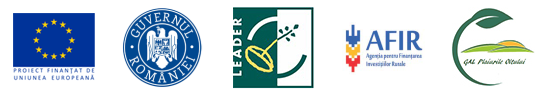 